ТОМСКАЯ ОБЛАСТЬКРИВОШЕИНСКИЙ РАЙОНМУНИЦИПАЛЬНОЕ ОБРАЗОВАНИЕ ВОЛОДИНСКОЕ СЕЛЬСКОЕ ПОСЕЛЕНИЕ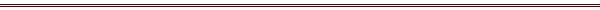 ИНФОРМАЦИОННЫЙ  БЮЛЛЕТЕНЬЕжемесячное печатное издание  для опубликования  (обнародования) правовых актов муниципального образования  Володинское сельское поселение Издается с марта 2020 г.                                                                                                                                30.10.2020                                                                              № 8СОВЕТ ВОЛОДИНСКОГО СЕЛЬСКОГО ПОСЕЛЕНИЯРЕШЕНИЕ  30.10.2020                                                                                       № 12533-е собрание IV созывас.ВолодиноКривошеинский районТомская областьОб исполнении бюджета муниципального образования Володинское сельское поселение за 9 месяцев 2020 годаРассмотрев представленную администрацией Володинского сельского поселения информацию об исполнении бюджета муниципального образования Володинское сельское поселение за 9 месяцев 2020 года,СОВЕТ  ВОЛОДИНСКОГО СЕЛЬСКОГО ПОСЕЛЕНИЯ РЕШИЛ:Принять к сведению информацию об исполнении бюджета муниципального образования Володинское сельское поселение за 9 месяцев 2020 года по доходам в сумме 14033,1 тыс. рублей (приложение 1), по расходам в сумме 13071,6 тыс. рублей (приложение 2). Принять к сведению информацию о реализации программ муниципального образования Володинское сельское поселение за 9 месяцев 2020 года в сумме 1392,8 тыс. рублей (приложение 3).Принять к сведению информацию об использовании средств муниципального дорожного фонда Володинского сельского поселения за 9 месяцев 2020 года в сумме 2774,1 тыс. рублей (приложение 4).Принять к сведению информацию о перечне объектов капитального строительства муниципальной собственности, финансируемых из местного бюджета Володинского сельского поселения и объектов недвижимого имущества, приобретаемых в муниципальную собственность, за 9 месяцев 2020 года в сумме 965,0 тыс. рублей (приложение5).ПредседательСовета Володинского сельского поселения                  Р. П. ПетроваГлава Володинского сельского поселения                       Р. П. ПетроваПриложение 1 к решению Совета Володинскогосельского поселения от 30.10.2020 №125Информация о поступлении доходов в местный бюджетмуниципального образования Володинское сельское поселениепо кодам классификации доходов бюджета за 9 месяцев 2020 года Приложение 2к решению Совета Володинскогосельского поселения от 30.10.2020 №125Информация об исполнении по разделам, подразделам, целевым статьям, группам (группам и подгруппам) видов расходов классификации расходов бюджетов в ведомственной структуре расходов бюджета муниципального образования Володинское сельское поселение за 9 месяцев 2020 годаПриложение 3к решению Совета Володинского сельского поселения от 30.10.2020 №125Информация о реализации программ муниципального образования Володинское сельское поселение за 9 месяцев 2020 годаПриложение 4к решению Совета Володинского сельского поселения от 30.10.2020 №125Информация об использовании средств муниципального дорожного фонда Володинского сельского поселения за 9 месяцев 2020 годаПриложение 5 к решению Совета Володинского сельского поселения от 30.10.2020 №125Информация о перечне объектов капитального строительства муниципальной собственности, финансируемых из местного бюджета Володинского сельского поселения и объектов недвижимого имущества, приобретаемых в муниципальную собственность,за 9 месяцев 2020 годаСОВЕТ ВОЛОДИНСКОГО СЕЛЬСКОГО ПОСЕЛЕНИЯРЕШЕНИЕ  30.10.2020                                                                                            № 12633-е собрание IV созывас.ВолодиноКривошеинский районТомская областьО внесении изменений в решение Совета Володинского сельского поселения № 101 от 25.12.2019г. «О бюджете муниципального образования Володинское сельское поселение на 2020 год и на плановый период 2021 и 2022 годов»Рассмотрев представленную Администрацией Володинского сельского поселения информацию о внесении изменений в бюджет муниципального образования Володинское сельское поселение на 2020 год и на плановый период 2021 и 2022 годов,СОВЕТ ВОЛОДИНСКОГО СЕЛЬСКОГО ПОСЕЛЕНИЯ РЕШИЛ:Внести в решение Совета Володинского сельского поселения № 101 от 25.12.2019г. «О бюджете муниципального образования Володинское сельское поселение на 2020 год и на плановый период 2021 и 2022 годов» (в редакции решений Совета Володинского сельского поселения от 24.03.2020 № 111, от 03.07.2020 № 116, от 10.09.2020 №121) следующие изменения:1) пункт 1 статьи 1 изложить в следующей редакции: «1. Утвердить основные характеристики местного бюджета муниципального образования Володинское сельское поселение на 2020 год:1) общий объем доходов местного бюджета в сумме 16288,7 тыс.рублей, в том числе налоговые и неналоговые доходы в сумме 4918,9 тыс.рублей; безвозмездные поступления в сумме 11369,8 тыс. рублей;2) общий объем расходов местного бюджета в сумме 16288,7 тыс. рублей;3) дефицит местного бюджета в сумме 0,0 тыс. рублей.»;2) в пункте 2 статьи 1 цифры «9254,4» заменить цифрами «17627,3», цифры «4139,5» заменить цифрами «12512,4»;3) в пункте 1 статьи 4 цифры «2938,4» заменить цифрами «2951,5».2. Приложения 5, 6, 8, 10, 10.1, 11, 11.1, 12 изложить в новой редакции согласно приложениям 1,2,3,4,5,6,7,8 к настоящему решению соответственно.3. Настоящее решение опубликовать в информационном бюллетене Володинского сельского поселения и разместить на официальном сайте Володинского сельского поселения http://volodino.tomsk.ru/ в информационно-телекоммуникационной сети «Интернет».4. Настоящее решение вступает в силу со дня официального опубликования.Председатель Совета Володинского сельского поселения                         Р. П. Петрова Глава Володинского сельского поселения                            Р. П. Петрова Приложение 1к решению Совета Володинскогосельского поселения от 30.10.2020 № 126Приложение 5к решению Совета Володинского сельского поселения № 101 от 25.12.2019г. «О бюджете муниципального образования  Володинское сельское поселение на 2020 год и на плановый период 2021 и 2022 годов»Объём доходов бюджета муниципального образования Володинское сельское поселениена 2020 год и на плановый период 2021 и 2022 годовтыс. руб.Приложение 2к решению Совета Володинского сельского поселения  от 30.10.2020 № 126 Приложение 6к решению Совета Володинского сельского поселения № 101 от 25.12.2019г. «О бюджете муниципального образования  Володинское сельское поселение на 2020 год и на плановый период 2021 и 2022 годов»Объем межбюджетных трансфертов бюджету муниципального образования Володинское сельское поселение из бюджета муниципального района на 2020 год и на плановый период 2021 и 2022 годовПриложение 3к решению Совета Володинского сельского поселения от 30.10.2020 № 126Приложение 8к решению Совета Володинского сельского поселения № 101 от 25.12.2019г. «О бюджете муниципального образования  Володинское сельское поселение на 2020 год и на плановый период 2021 и 2022 годов»Источники финансирования дефицита местного бюджетамуниципального образования Володинское сельское поселение на 2020 год и на плановый период 2021 и 2022 годовПриложение 4к решению Совета Володинскогосельского поселения от 30.10.2020 № 126Приложение 10к решению Совета Володинского сельского поселения № 101 от 25.12.2019г. «О бюджете муниципального образования  Володинское сельское поселение на 2020 год и на плановый период 2021 и 2022 годов»Ведомственная структура расходов бюджета муниципального образования Володинское сельское поселение на 2020 годПриложение 5к решению Совета Володинскогосельского поселения от 30.10.2020 № 126Приложение 10.1к решению Совета Володинского сельского поселения № 101 от 25.12.2019г. «О бюджете муниципального образования  Володинское сельское поселение на 2020 год и на плановый период 2021 и 2022 годов»Ведомственная структура расходов бюджета муниципального образования Володинское сельское поселение на плановый период 2021 и 2022 годовПриложение 6к решению Совета Володинскогосельского поселения от 30.10.2020 № 126Приложение 11к решению Совета Володинского сельского поселения № 101 от 25.12.2019г. «О бюджете муниципального образования  Володинское сельское поселение на 2020 год и на плановый период 2021 и 2022 годов»Распределение бюджетных ассигнований по разделам, подразделам, целевым статьям, группам (группам и подгруппам) видов расходов бюджета муниципального образования Володинское сельское поселение на 2020 годПриложение 7к решению Совета Володинского сельского поселения т 30.10.2020 № 126Приложение 11.1к решению Совета Володинского сельского поселения № 101 от 25.12.2019г. «О бюджете муниципального образования  Володинское сельское поселение на 2020 год и на плановый период 2021 и 2022 годов»Распределение бюджетных ассигнований по разделам, подразделам, целевым статьям, группам (группам и подгруппам) видов расходов бюджета муниципального образования Володинское сельское поселение на плановый период 2021 и 2022 годовПриложение 8к решению Совета Володинского сельского поселения от 30.10.2020 № 126  Приложение 12к решению Совета Володинского сельского поселения № 101 от 25.12.2019г. «О бюджете муниципального образования  Володинское сельское поселение на 2020 год и на плановый период 2021 и 2022 годов»Перечень и объемы финансирования муниципальных программ на 2020 годи на плановый период 2021 и 2022 годовСОВЕТ ВОЛОДИНСКОГО СЕЛЬСКОГО ПОСЕЛЕНИЯРЕШЕНИЕ30.10.2020г.                                                                                           №127                                                                            33 -е собрание IV созыва с.ВолодиноКривошеинский районТомская областьО внесении изменений и дополнений в Устав муниципального образования Володинское  сельское поселениеВ целях приведения Устава муниципального образования Володинское сельское поселение в соответствие с требованиями федерального законодательства,СОВЕТ ВОЛОДИНСКОГО СЕЛЬСКОГО ПОСЕЛЕНИЯ РЕШИЛ:1. Внести в Устав муниципального образования Володинское сельское поселение Кривошеинского района Томской области(далее -Устав), принятый   решением Совета Володинского сельского поселения от 08.12.2005 №14 «Об утверждении Устава муниципального образования Володинское сельское поселение» (с последующими изменениями и дополнениями) следующие изменения и дополнения:1) Часть 1 статьи 9.1 Устава дополнить пунктом 18 следующего содержания:«18) предоставление сотруднику, замещающему должность участкового уполномоченного полиции, и членам его семьи жилого помещения на период замещения сотрудником указанной должности»;2) Часть 5.1 статьи 23 Устава дополнить словами «,если иное не предусмотрено Федеральным законом от 06.10.2003 №131-ФЗ «Об общих принципах организации местного самоуправления в Российской Федерации»;3)Часть 6 статьи 23 Устава изложить в новой редакции:«6. Глава Володинского сельского поселения не вправе:1) заниматься предпринимательской деятельностью лично или через доверенных лиц;2) участвовать в управлении коммерческой или некоммерческой организацией, за исключением следующих случаев:а) участие на безвозмездной основе в управлении политической партией, органом профессионального союза, в том числе выборным органом первичной профсоюзной организации, созданной в органе местного самоуправления, аппарате избирательной комиссии муниципального образования, участие в съезде(конференции) или общем собрании иной общественной организации, жилищного, жилищно-строительного, гаражного кооперативов, товарищества собственников недвижимости;б) участие на безвозмездной основе  в управлении некоммерческой организацией (кроме участия в управлении политической партией, органом профессионального союза, в том числе выборным органом первичной профсоюзной организации, созданной в органе местного самоуправления, аппарате избирательной комиссии муниципального образования, участия в съезде(конференции) или общем собрании иной общественной организации, жилищного, жилищно-строительного, гаражного кооперативов, товарищества собственников недвижимости) с предварительным уведомлением высшего должностного лица  субъекта Российской Федерации(руководителя высшего исполнительного органа государственной власти субъекта Российской Федерации) в порядке, установленном законом субъекта Российской Федерации;в) представление на безвозмездной основе интересов муниципального образования в совете муниципальных образований Российской Федерации, иных объединениях муниципальных образований, а также в их органах управления;г) представление на безвозмездной основе интересов муниципального образования в органах управления и ревизионной комиссии организации, учредителем(акционером, участником) которой является муниципальное образование, в соответствии с муниципальными правовыми актами, определяющими порядок осуществления от имени муниципального образования полномочий учредителя организации либо порядок управления находящимися в муниципальной собственности акциями(долями в уставном капитале);д) иные случаи, предусмотренные федеральными законами;3) заниматься иной оплачиваемой деятельностью, за исключением преподавательской, научной и иной творческой деятельностью. При этом преподавательская, научная и иная творческая деятельность не может финансироваться исключительно за счёт средств иностранных государств, международных и иностранных организаций, иностранных граждан и лиц без гражданства, если иное не предусмотрено международным договором Российской Федерации или законодательством Российской Федерации;4) входить в состав органов управления, попечительских или наблюдательных советов, иных органов иностранных некоммерческих неправительственных организаций и действующих на территории Российской Федерации их структурных подразделений, если иное не предусмотрено международным договором Российской Федерации или законодательством Российской Федерации.». 2)Часть 4 статьи 26 Устава дополнить абзацами следующего содержания:« Депутату для осуществления своих полномочий на непостоянной основе гарантируется сохранение места работы (должности) на период, который  не может составлять в совокупности менее двух и более шести рабочих  дней в месяц.Выплата компенсации депутату, в случае освобождения его от выполнения производственных или иных служебных обязанностей в связи с осуществлением депутатских полномочий, выплачивается из средств местного бюджета».2. Настоящее решение вступает в силу со дня его официального опубликования, произведенного после его государственной регистрации.3. Направить настоящее решение в Управление Министерства юстиции Российской Федерации по Томской области для государственной регистрации.4. Контроль за исполнением настоящего решения возложить на контрольно-правовой комитет Совета Володинского сельского поселения.Председатель Совета Володинского сельского поселения                         Р. П. ПетроваГлава Володинского сельского поселения                            Р. П. Петрова АДМИНИСТРАЦИЯ ВОЛОДИНСКОГО СЕЛЬСКОГО ПОСЕЛЕНИЯПОСТАНОВЛЕНИЕ08.10.2020                                                                                              № 77с.ВолодиноКривошеинский районТомская областьО признании утратившими силу отдельных постановлений Администрации Володинского сельского поселения В соответствии со статьей 48 Федерального закона от 06 октября 2003 года №131-ФЗ «Об общих принципах организации местного самоуправления в Российской Федерации» Администрация Володинского сельского поселенияПОСТАНОВЛЯЕТ:Признать утратившим силу постановление Администрации Володинского сельского поселения от 09.06.2017  №63 «Об утверждении Административного регламента предоставления муниципальной услуги «Предоставление выписок из похозяйственной книги».Признать утратившим силу постановление Администрации Володинского сельского поселения от 09.06.2017  №57  «Об утверждении Административного регламента предоставления муниципальной услуги « Предоставление информации по очередности предоставления жилых помещений на условиях социального найма».3. Настоящее постановление вступает в силу со дня официального опубликования.4.Настоящее постановление опубликовать в информационном бюллетене Володинского сельского поселения и разместить на официальном сайте Володинского сельского поселения http://volodino.tomsk.ru/ в информационно-телекоммуникационной сети «Интернет».  Глава Володинского сельского поселения                        Р. П. ПетроваАДМИНИСТРАЦИЯ ВОЛОДИНСКОГО СЕЛЬСКОГО ПОСЕЛЕНИЯПОСТАНОВЛЕНИЕ 30.10.2020                                                                                  № 82с.ВолодиноКривошеинский районТомская областьОб утверждении отчета об исполнении бюджета муниципального образования Володинское сельское поселение  за 9 месяцев 2020 годаВ соответствии со статьей 264² Бюджетного Кодекса Российской Федерации, рассмотрев проект отчета об исполнении бюджета муниципального образования Володинское сельское поселение за 9 месяцев 2020 года,ПОСТАНОВЛЯЮ:Утвердить отчет об исполнении бюджета муниципального образования Володинское сельское поселение за 9 месяцев 2020 года по доходам  в сумме 14033,1 тыс.рублей и по расходам в сумме 13071,6 тыс.рублей, с превышением доходов над расходами в сумме 961,5 тыс. рублей в следующем составе:1.1. отчет о поступлении доходов в местный бюджет муниципального образования Володинское сельское поселение по кодам классификации доходов, включающих коды группы, подгруппы, статьи, подстатьи, элемента, группы подвида аналитической группы подвида доходов, согласно приложению 1 к настоящему постановлению;1.2. отчет об исполнении по разделам, подразделам, целевым статьям, группам (группам и подгруппам) видов расходов классификации расходов бюджетов в ведомственной структуре расходов бюджета муниципального образования Володинское сельское поселение за 9 месяцев 2020 года, согласно приложению 2;1.3. отчет о реализации программ муниципального образования Володинское сельское поселение за 9 месяцев 2020 года согласно приложению 3;1.4. отчет об использовании средств муниципального дорожного фонда Володинского сельского поселения за 9 месяцев 2020 года согласно приложению4;1.5. отчет по объектам капитального строительства муниципальной собственности, финансируемых из местного бюджета Володинского сельского поселения, и объектов недвижимого имущества, приобретаемых в муниципальную собственность, за 9 месяцев 2020 года согласно приложению 5.Направить информацию об исполнении бюджета Володинского сельского поселения за 9 месяцев 2020 года в представительный орган муниципального образования – Совет Володинского сельского поселения. Настоящее постановление вступает в силу со дня его официального опубликования.Глава Администрации Володинского сельского поселения                                     Р. П. ПетроваПриложение 1 к постановлению Администрации Володинского сельского поселения от 30.10.2020 № 82Отчет о поступлении доходов в местный бюджет муниципального образования Володинское сельское поселение по кодам классификации доходов, включающих коды группы, подгруппы, статьи, подстатьи, элемента, группы подвида аналитической группы подвида доходов, за 9 месяцев 2020 года Приложение 2 к постановлению Администрации Володинского сельского поселения от 30.10.2020 № 82Отчет об исполнении по разделам, подразделам, целевым статьям, группам (группам и подгруппам) видов расходов классификации расходов бюджетов в ведомственной структуре расходов бюджета муниципального образования Володинское сельское поселениеза 9 месяцев 2020 годаПриложение 3к постановлению Администрации Володинскогосельского поселения от 30.10.2020 № 82Отчет о реализации программ муниципального образования Володинское сельское поселение за 9 месяцев 2020 года Приложение 4 к постановлению Администрации Володинского сельского поселения от 30.10.2020 № 82Отчет об использовании средств муниципального дорожного фонда Володинского сельского поселения за 9 месяцев 2020 года Приложение 5 к постановлению Администрации Володинского сельского поселения от 30.10.2020 № 82Отчет по объектам капитального строительства муниципальной собственности, финансируемых из местного бюджета Володинского сельского поселения, и объектов недвижимого имущества, приобретаемых в муниципальную собственность, за 9 месяцев 2020 годаНаименование показателяКод дохода по бюджетной классификацииУтвержденные бюджетные назначения на 2020 год (тыс.руб.)Поступило за 9 месяцев 2020 года (тыс.руб.)Процент исполнения к годовому плануНаименование показателяКод дохода по бюджетной классификацииУтвержденные бюджетные назначения на 2020 год (тыс.руб.)Поступило за 9 месяцев 2020 года (тыс.руб.)Процент исполнения к годовому плануНаименование показателяКод дохода по бюджетной классификацииУтвержденные бюджетные назначения на 2020 год (тыс.руб.)Поступило за 9 месяцев 2020 года (тыс.руб.)Процент исполнения к годовому плануНаименование показателяКод дохода по бюджетной классификацииУтвержденные бюджетные назначения на 2020 год (тыс.руб.)Поступило за 9 месяцев 2020 года (тыс.руб.)Процент исполнения к годовому плануНаименование показателяКод дохода по бюджетной классификацииУтвержденные бюджетные назначения на 2020 год (тыс.руб.)Поступило за 9 месяцев 2020 года (тыс.руб.)Процент исполнения к годовому плануНаименование показателяКод дохода по бюджетной классификацииУтвержденные бюджетные назначения на 2020 год (тыс.руб.)Поступило за 9 месяцев 2020 года (тыс.руб.)Процент исполнения к годовому плануНаименование показателяКод дохода по бюджетной классификацииУтвержденные бюджетные назначения на 2020 год (тыс.руб.)Поступило за 9 месяцев 2020 года (тыс.руб.)Процент исполнения к годовому плану12345Доходы бюджета - всегоX16 248,714 033,186,4в том числе:НАЛОГОВЫЕ И НЕНАЛОГОВЫЕ ДОХОДЫ000 100000000000000004 905,94185,685,3НАЛОГИ НА ПРИБЫЛЬ, ДОХОДЫ182 101000000000000002 437,02042,583,8Налог на доходы физических лиц182 101020000100001102 437,02042,583,8Налог на доходы физических лиц с доходов, источником которых является налоговый агент, за исключением доходов, в отношении которых исчисление и уплата налога осуществляются в соответствии со статьями 227, 227.1 и 228 Налогового кодекса Российской Федерации182 101020100100001102 422,02041,784,3Налог на доходы физических лиц с доходов, полученных физическими лицами в соответствии со статьей 228 Налогового кодекса Российской Федерации182 1010203001000011015,00,85,3НАЛОГИ НА ТОВАРЫ (РАБОТЫ, УСЛУГИ), РЕАЛИЗУЕМЫЕ НА ТЕРРИТОРИИ РОССИЙСКОЙ ФЕДЕРАЦИИ100 10300000000000000984,0 658,766,9Акцизы по подакцизным товарам (продукции), производимым на территории Российской Федерации100 10302000010000110984,0658,766,9Доходы от уплаты акцизов на дизельное топливо, подлежащие распределению между бюджетами субъектов Российской Федерации и местными бюджетами с учетом установленных дифференцированных нормативов отчислений в местные бюджеты100 10302230010000110450,0307,168,2Доходы от уплаты акцизов на моторные масла для дизельных и (или) карбюраторных (инжекторных) двигателей, подлежащие распределению между бюджетами субъектов Российской Федерации и местными бюджетами с учетом установленных дифференцированных нормативов отчислений в местные бюджеты100 103022400100001104,02,152,5Доходы от уплаты акцизов на автомобильный бензин, подлежащие распределению между бюджетами субъектов Российской Федерации и местными бюджетами с учетом установленных дифференцированных нормативов отчислений в местные бюджеты100 10302250010000110610,0409,567,1Доходы от уплаты акцизов на прямогонный бензин, подлежащие распределению между бюджетами субъектов Российской Федерации и местными бюджетами с учетом установленных дифференцированных нормативов отчислений в местные бюджеты100 10302260010000110-80,0-60,075,0НАЛОГИ НА СОВОКУПНЫЙ ДОХОД182 10500000000000000-373,4-Единый сельскохозяйственный налог182 10503000010000110-373,4-Единый сельскохозяйственный налог182 10503010010000110-373,4-НАЛОГИ НА ИМУЩЕСТВО182 10600000000000000702,0279,139,8Налог на имущество физических лиц182 10601000000000110262,093,635,7Налог на имущество физических лиц, взимаемый по ставкам, применяемым к объектам налогообложения, расположенным в границах сельских поселений182 10601030100000110262,093,635,7Земельный налог182 10606000000000110440,0185,542,2Земельный налог с организаций182 10606030000000110159,092,758,3Земельный налог с организаций, обладающих земельным участком, расположенным в границах сельских поселений182 10606033100000110159,092,758,3Земельный налог с физических лиц182 10606040000000110281,092,833,0Земельный налог с физических лиц, обладающих земельным участком, расположенным в границах сельских поселений182 10606043100000110281,092,833,0ДОХОДЫ ОТ ИСПОЛЬЗОВАНИЯ ИМУЩЕСТВА, НАХОДЯЩЕГОСЯ В ГОСУДАРСТВЕННОЙ И МУНИЦИПАЛЬНОЙ СОБСТВЕННОСТИ908 11100000000000000782,9482,561,6Доходы, получаемые в виде арендной либо иной платы за передачу в возмездное пользование государственного и муниципального имущества (за исключением имущества бюджетных и автономных учреждений, а также имущества государственных и муниципальных унитарных предприятий, в том числе казенных)908 11105000000000120625,9391,962,6Доходы, получаемые в виде арендной платы, а также средства от продажи права на заключение договоров аренды за земли, находящиеся в собственности сельских поселений (за исключением земельных участков муниципальных бюджетных и автономных учреждений)908 111050251000001203,96,1156,4Доходы от сдачи в аренду имущества, находящегося в оперативном управлении органов управления сельских поселений и созданных ими учреждений (за исключением имущества муниципальных бюджетных и автономных учреждений)908 11105035100000120622,0385,862,0Прочие поступления от использования имущества, находящегося в собственности сельских поселений (за исключением имущества муниципальных бюджетных и автономных учреждений, а также имущества муниципальных унитарных предприятий, в том числе казенных)908 11109045100000120157,090,657,7ДОХОДЫ ОТ ОКАЗАНИЯ ПЛАТНЫХ УСЛУГ И КОМПЕНСАЦИИ ЗАТРАТ ГОСУДАРСТВА908 11300000000000000-12,9-Доходы от компенсации затрат государства908 11302000000000130-12,9-Прочие доходы от компенсации затрат государства908 11302990000000130-12,9-ДОХОДЫ ОТ ПРОДАЖИ МАТЕРИАЛЬНЫХ И НЕМАТЕРИАЛЬНЫХ АКТИВОВ908 11400000000000000-336,5-Доходы от реализации имущества, находящегося в государственной и муниципальной собственности (за исключением движимого имущества бюджетных и автономных учреждений, а также имущества государственных и муниципальных унитарных предприятий, в том числе казенных)908 11402000000000410-336,5-Доходы от реализации иного имущества, находящегося в собственности городских поселений (за исключением имущества муниципальных бюджетных и автономных учреждений, а также имущества муниципальных унитарных предприятий, в том числе казенных), в части реализации основных средств по указанному имуществу90811402053130000410-336,5-БЕЗВОЗМЕЗДНЫЕ ПОСТУПЛЕНИЯ000 2000000000000000011 342,89 847,586,8БЕЗВОЗМЕЗДНЫЕ ПОСТУПЛЕНИЯ ОТ ДРУГИХ БЮДЖЕТОВ БЮДЖЕТНОЙ СИСТЕМЫ РОССИЙСКОЙ ФЕДЕРАЦИИ908 2020000000000000011 342,89 847,586,8Дотации бюджетам бюджетной системы Российской Федерации908 202100000000001504 343,23 257,075,0Дотации бюджетам сельских поселений на выравнивание бюджетной обеспеченности908 202150011000001504 343,23 257,075,0Субвенции бюджетам бюджетной системы Российской Федерации908 202300000000001501 344,51 197,289,0Субвенции бюджетам сельских поселений на предоставление жилых помещений детям-сиротам и детям, оставшимся без попечения родителей, лицам из их числа по договорам найма специализированных жилых помещений908 20235082100000150965,0965,0100,0Субвенции бюджетам сельских поселений на осуществление первичного воинского учета на территориях, где отсутствуют военные комиссариаты908 20235118100000150379,5232,261,2Иные межбюджетные трансферты908 202400000000001505 655,15 393,395,4Прочие межбюджетные трансферты, передаваемые бюджетам908 202499990000001505 655,15 393,395,4Прочие межбюджетные трансферты, передаваемые бюджетам сельских поселений908 202499991000001505 655,15 393,395,4№ п/пНаименованиеВедВедРзПрРзПрЦСРЦСРВРВРУтверждено в бюджете на 2020 год(тыс.руб.)Исполнено за 9 месяцев 2020 года (тыс.руб.)Процент исполнения к годовому плануВ С Е Г О16328,713071,680,11Исполнительно-распорядительный орган муниципального образования − Администрация Володинского сельского поселения90890890816328,716328,713071,680,1Общегосударственные вопросы9080100010001005186.83599.469.4Функционирование высшего должностного лица субъекта Российской Федерации и муниципального образования908010201020102879.1567.864.6Руководство и управление в сфере установленных функций органов государственной власти субъектов Российской Федерации и органов местного самоуправления90801020102010200200000000020000000879.1567.864.6Глава муниципального образования90801020102010200203000000020300000879.1567.864.6Расходы на выплаты персоналу в целях обеспечения выполнения функций государственными (муниципальными) органами, казенными учреждениями, органами управления государственными внебюджетными фондами90801020102010200203000000020300000100100879.1567.864.6Расходы на выплаты персоналу государственных (муниципальных) органов90801020102010200203000000020300000120120879.1567.864.6Функционирование Правительства Российской Федерации, высших исполнительных органов государственной власти субъектов Российской Федерации, местных администраций9080104010401043299.32276.569.0Руководство и управление в сфере установленных функций органов государственной власти субъектов Российской Федерации  и органов местного самоуправления908010401040104002000000000200000003287.32273.569.2Центральный аппарат908010401040104002040000000204000003287.32273.569.2Расходы на выплаты персоналу в целях обеспечения выполнения функций государственными (муниципальными) органами, казенными учреждениями, органами управления государственными внебюджетными фондами908010401040104002040000000204000001001002718.61963.072.2Расходы на выплаты персоналу государственных (муниципальных) органов908010401040104002040000000204000001201202718.61963.072.2Закупка товаров, работ и услуг для обеспечения государственных (муниципальных) нужд90801040104010400204000000020400000200200560.7303.954.2Иные закупки товаров, работ и услуг для обеспечения государственных (муниципальных) нужд90801040104010400204000000020400000240240560.7303.954.2Иные бюджетные ассигнования908010401040104002040000000204000008008008.06.682.5Уплата налогов, сборов и иных платежей908010401040104002040000000204000008508508.06.682.5Муниципальные программы муниципальных образований9080104010401047900000000790000000012.03.025.0Ведомственная целевая программа «Информационная политика и работа с общественностью в муниципальном образовании Володинское сельское поселение на 2019 - 2021 годы»9080104010401047971000000797100000012.03.025.0Размещение информации о деятельности органов местного самоуправления в средствах массовой информации, на официальном сайте и иных отведенных для размещения информации местах908010401040104797110000079711000002.000Закупка товаров, работ и услуг для обеспечения государственных (муниципальных) нужд908010401040104797110000079711000002002002.000Иные закупки товаров, работ и услуг для обеспечения государственных (муниципальных) нужд908010401040104797110000079711000002402402.000Осуществление документооборота с Росстатом, Пенсионным фондом, Фондом социального страхования, налоговой службой и другими органами государственной власти, организациями, гражданами в электронном виде9080104010401047971300000797130000010.03.030.0Закупка товаров, работ и услуг для обеспечения государственных (муниципальных) нужд9080104010401047971300000797130000020020010.03.030.0Иные закупки товаров, работ и услуг для обеспечения государственных (муниципальных) нужд9080104010401047971300000797130000024024010.03.030.0Другие общегосударственные вопросы9080113011301131008.4755.174.9Реализация государственных функций, связанных с общегосударственным управлением90801130113011309200000000920000000932.4704.175.5Выполнение других обязательств государства90801130113011309230000000923000000932.4704.175.5Расходы по уплате членских взносов на осуществление деятельности Ассоциации «Совет муниципальных образований Томской области»908011301130113092330000009233000009.19.1100Иные бюджетные ассигнования908011301130113092330000009233000008008009.19.1100Уплата налогов, сборов и иных платежей908011301130113092330000009233000008508509.19.1100Расходы на организацию, ведение похозяйственного учета, обслуживание ИПК «Регистр МО»908011301130113092360000009236000006.06.0100Закупка товаров, работ и услуг для обеспечения государственных (муниципальных) нужд908011301130113092360000009236000002002006.06.0100Иные закупки товаров, работ и услуг для обеспечения государственных (муниципальных) нужд908011301130113092360000009236000002402406.06.0100Расходы по управлению, содержанию  муниципальной собственности, оформление прав в отношении муниципального имущества90801130113011309238000000923800000917.3689.075.1Закупка товаров, работ и услуг для обеспечения государственных (муниципальных) нужд9080113011301130923800000092380000020020010.29.088.2Иные закупки товаров, работ и услуг для обеспечения государственных (муниципальных) нужд9080113011301130923800000092380000024024010.29.088.2Иные бюджетные ассигнования90801130113011309238000000923800000800800907.1680.075.0Уплата налогов, сборов и иных платежей90801130113011309238000000923800000850850907.1680.075.0Муниципальные программы муниципальных образований9080113011301137900000000790000000071.046.064.8Ведомственная целевая программа «Информационная политика и работа с общественностью в муниципальном образовании Володинское сельское поселение на 2019 - 2021 годы»9080113011301137971000000797100000071.046.064.8Размещение информации о деятельности органов местного самоуправления в средствах массовой информации, на официальном сайте и иных отведенных для размещения информации местах9080113011301137971100000797110000071.046.064.8Закупка товаров, работ и услуг для обеспечения государственных (муниципальных) нужд9080113011301137971100000797110000020020071.046.064.8Иные закупки товаров, работ и услуг для обеспечения государственных (муниципальных) нужд9080113011301137971100000797110000024024071.046.064.8Резервные фонды908011301130113070000000007000000005.05.0100Резервные фонды местных администраций908011301130113070050000007005000005.05.0100Закупка товаров, работ и услуг для обеспечения государственных (муниципальных) нужд908011301130113070050000007005000002002005.05.0100Иные закупки товаров, работ и услуг для обеспечения государственных (муниципальных) нужд908011301130113070050000007005000002402405.05.0100Национальная оборона908020002000200379.5232.261.2Мобилизационная и вневойсковая подготовка908020302030203379.5232.261.2Государственная программа "Эффективное управление региональными финансами, государственными закупками и совершенствование межбюджетных отношений в Томской области"90802030203020321000000002100000000379.5232.261.2Подпрограмма «Совершенствование межбюджетных отношений в Томской области»90802030203020321200000002120000000379.5232.261.2Основное мероприятие «Обеспечение осуществления в муниципальных образованиях Томской области передаваемых Российской Федерацией органам местного самоуправления полномочий по первичному воинскому учету на территориях, где отсутствуют военные комиссариаты»90802030203020321281000002128100000379.5232.261.2Осуществление первичного воинского учета на территориях, где отсутствуют военные комиссариаты90802030203020321281511802128151180379.5232.261.2Расходы на выплаты персоналу в целях обеспечения выполнения функций государственными (муниципальными) органами, казенными учреждениями, органами управления государственными внебюджетными фондами90802030203020321281511802128151180100100369.5229.262.0Расходы на выплаты персоналу казенных учреждений90802030203020321281511802128151180110110369.5229.262.0Закупка товаров, работ и услуг для обеспечения государственных (муниципальных) нужд9080203020302032128151180212815118020020010.03.030,0Иные закупки товаров, работ и услуг для обеспечения государственных (муниципальных) нужд9080203020302032128151180212815118024024010.03.030,0Национальная безопасность и правоохранительная деятельность908030003000300423.0399.094.3Защита населения и территории от чрезвычайных ситуаций природного и техногенного характера, гражданская оборона908030903090309423.0399.094.3Мероприятия по предупреждению и ликвидации последствий чрезвычайных ситуаций и стихийных бедствий90803090309030921800000002180000000423.0399.094.3Предупреждение и ликвидация последствий чрезвычайных ситуаций и стихийных бедствий природного и техногенного характера90803090309030921810000002181000000423.0399.094.3Предупреждение и ликвидация последствий чрезвычайных ситуаций и стихийных бедствий природного и техногенного характера за счет средств местного бюджета90803090309030921811000002181100000423.0399.094.3Закупка товаров, работ и услуг для обеспечения государственных (муниципальных) нужд90803090309030921811000002181100000200200423.0399.094.3Иные закупки товаров, работ и услуг для обеспечения государственных (муниципальных) нужд90803090309030921811000002181100000240240423.0399.094.3Национальная экономика9080400040004003346.92943.587.9Дорожное хозяйство (дорожные фонды)9080409040904092938.52774.194.4Государственная программа «Развитие транспортной инфраструктуры в Томской области»908040904090409180000000018000000001954.51954.5100Подпрограмма «Сохранение и развитие автомобильных дорог Томской области»908040904090409182000000018200000001954.51954.5100Основное мероприятие «Капитальный ремонт и (или) ремонт автомобильных дорог общего пользования местного значения»908040904090409182840000018284000001954.51954.5100Капитальный ремонт и (или) ремонт автомобильных дорог общего пользования местного значения908040904090409182844093018284409301954.51954.5100Закупка товаров, работ и услуг для обеспечения государственных (муниципальных) нужд908040904090409182844093018284409302002001954.51954.5100Иные закупки товаров, работ и услуг для обеспечения государственных (муниципальных) нужд908040904090409182844093018284409302402401954.51954.5100Муниципальные программы муниципальных образований90804090409040979000000007900000000984.0819.683.3Программа  комплексного  развития  транспортной инфраструктуры муниципального образования Володинское сельское поселение на 2017-2021 годы и на перспективу до 2027 года90804090409040979690000007969000000984.0819.683.3Обеспечение содержания автомобильных дорог90804090409040979691000007969100000628.7487.277.5Закупка товаров, работ и услуг для обеспечения государственных (муниципальных) нужд90804090409040979691000007969100000200200628.7487.277.5Иные закупки товаров, работ и услуг для обеспечения государственных (муниципальных) нужд90804090409040979691000007969100000240240628.7487.277.5Ремонт автомобильных дорог90804090409040979692000007969200000355.3332.493.6Закупка товаров, работ и услуг для обеспечения государственных (муниципальных) нужд9080409040904097969200000796920000020020025.93.011.6Иные закупки товаров, работ и услуг для обеспечения государственных (муниципальных) нужд9080409040904097969200000796920000024024025.93.011.6Софинанирование  на капитальный ремонт и (или) ремонт автомобильных дорог общего пользования местного значения в рамках государственной программы "Развитие транспортной инфраструктуры в Томской области"90804090409040979692S093079692S0930329.4329.4100Закупка товаров, работ и услуг для обеспечения государственных (муниципальных) нужд90804090409040979692S093079692S0930200200329.4329.4100Иные закупки товаров, работ и услуг для обеспечения государственных (муниципальных) нужд90804090409040979692S093079692S0930240240329.4329.4100Другие вопросы в области национальной экономики908041204120412408.4169.441.5Реализация государственных функций, связанных с общегосударственным управлением90804120412041209200000000920000000408.4169.441.5Выполнение других обязательств государства90804120412041209230000000923000000408.4169.441.5Расходы по управлению, содержанию  муниципальной собственности, оформление прав в отношении муниципального имущества90804120412041209238000000923800000408.4169.441.5Закупка товаров, работ и услуг для обеспечения государственных (муниципальных) нужд90804120412041209238000000923800000200200408.4169.441.5Иные закупки товаров, работ и услуг для обеспечения государственных (муниципальных) нужд90804120412041209238000000923800000240240408.4169.441.5Жилищно-коммунальное хозяйство9080500050005004945.84136.483.6Жилищное хозяйство908050105010501138.2135.197.8Поддержка жилищного хозяйства90805010501050139000000003900000000138.2135.197.8Капитальный ремонт муниципального жилищного фонда90805010501050139002000003900200000136.1134.198.5Закупка товаров, работ и услуг для обеспечения государственных (муниципальных) нужд90805010501050139002000003900200000200200136.1134.198.5Иные закупки товаров, работ и услуг для обеспечения государственных (муниципальных) нужд90805010501050139002000003900200000240240136.1134.198.5Мероприятия в области жилищного хозяйства908050105010501390030000039003000002.11.047.6Закупка товаров, работ и услуг для обеспечения государственных (муниципальных) нужд908050105010501390030000039003000002002002.11.047.6Иные закупки товаров, работ и услуг для обеспечения государственных (муниципальных) нужд908050105010501390030000039003000002402402.11.047.6Коммунальное хозяйство9080502050205021505.71069.771.0Государственная программа "Развитие коммунальной и коммуникационной инфраструктуры в Томской области"90805020502050219000000001900000000588.7588.7100Подпрограмма "Развитие и модернизация коммунальной инфраструктуры Томской области"90805020502050219100000001910000000588.7588.7100Основное мероприятие "Снижение количества аварий в системах отопления, водоснабжения и водоотведения коммунального комплекса Томской области"90805020502050219180000001918000000588.7588.7100Проведение капитального ремонта объектов коммунальной инфраструктуры в целях подготовки хозяйственного комплекса Томской области к безаварийному прохождению отопительного сезона90805020502050219180409101918040910588.7588.7100Закупка товаров, работ и услуг для обеспечения государственных (муниципальных) нужд90805020502050219180409101918040910200200588.7588.7100Иные закупки товаров, работ и услуг для обеспечения государственных (муниципальных) нужд90805020502050219180409101918040910240240588.7588.7100Муниципальные программы муниципальных образований90805020502050279000000007900000000917.0481.052.5Муниципальная программа "Развитие коммунальной и коммуникационной инфраструктуры в Кривошеинском районе"90805020502050279290000007929000000117.000Подготовка объектов коммунального комплекса Кривошеинского района к прохождению отопительного сезона90805020502050279293000007929300000117.000Закупка товаров, работ и услуг для обеспечения государственных (муниципальных) нужд90805020502050279293000007929300000200200117.000Иные закупки товаров, работ и услуг для обеспечения государственных (муниципальных) нужд90805020502050279293000007929300000240240117.000Муниципальная программа комплексного развития систем коммунальной и коммуникационной  инфраструктуры Володинского сельского поселения 90805020502050279680000007968000000800.0481.060.1Модернизация и развитие теплоснабжения90805020502050279681000007968100000223.0169.275.9Закупка товаров, работ и услуг для обеспечения государственных (муниципальных) нужд90805020502050279681000007968100000200200223.0169.275.9Иные закупки товаров, работ и услуг для обеспечения государственных (муниципальных) нужд90805020502050279681000007968100000240240223.0169.275.9Модернизация и развитие водоснабжения90805020502050279683000007968300000577.0311.854.0Закупка товаров, работ и услуг для обеспечения государственных (муниципальных) нужд90805020502050279683000007968300000200200375.5222.159.1Иные закупки товаров, работ и услуг для обеспечения государственных (муниципальных) нужд90805020502050279683000007968300000240240375.5222.159.1Софинансирование по субсидии на проведение капитальных ремонтов объектов коммунальной инфраструктуры в целях подготовки хозяйственного комплекса Томской области к безаварийному прохождению отопительного сезона90805020502050279683S091079683S0910201.589.744.5Закупка товаров, работ и услуг для обеспечения государственных (муниципальных) нужд90805020502050279683S091079683S0910200200201.589.744.5Иные закупки товаров, работ и услуг для обеспечения государственных (муниципальных) нужд90805020502050279683S091079683S0910240240201.589.744.5Благоустройство9080503050305033301.92931.688.8Государственная программа "Жилье и городская среда Томской области"908050305030503130000000013000000002395.42395.4100Проектная часть государственной программы90805030503050313W000000013W00000002395.42395.4100Региональный проект "Формирование комфортной городской среды"90805030503050313WF20000013WF2000002395.42395.4100Реализация программ формирования современной городской среды90805030503050313WF25555013WF2555502395.42395.4100Закупка товаров, работ и услуг для обеспечения государственных (муниципальных) нужд90805030503050313WF25555013WF2555502002002395.42395.4100Иные закупки товаров, работ и услуг для обеспечения государственных (муниципальных) нужд90805030503050313WF25555013WF2555502402402395.42395.4100Благоустройство90805030503050360000000006000000000876.5536.261.2Уличное освещение90805030503050360001000006000100000278.6204.973.5Закупка товаров, работ и услуг для обеспечения государственных (муниципальных) нужд90805030503050360001000006000100000200200278.6204.973.5Иные закупки товаров, работ и услуг для обеспечения государственных (муниципальных) нужд90805030503050360001000006000100000240240278.6204.973.5Организация и содержание мест захоронения9080503050305036000400000600040000020.012.060.0Закупка товаров, работ и услуг для обеспечения государственных (муниципальных) нужд9080503050305036000400000600040000020020020.012.060.0Иные закупки товаров, работ и услуг для обеспечения государственных (муниципальных) нужд9080503050305036000400000600040000024024020.012.060.0Прочие мероприятия по благоустройству городских округов и поселений90805030503050360005000006000500000577.9319.355.3Закупка товаров, работ и услуг для обеспечения государственных (муниципальных) нужд90805030503050360005000006000500000200200577.9319.355.3Иные закупки товаров, работ и услуг для обеспечения государственных (муниципальных) нужд90805030503050360005000006000500000240240577.9319.355.3Муниципальные программы муниципальных образований9080503050305037900000000790000000030.000Муниципальная программа "Профилактика правонарушений и наркомании в Кривошеинском районе"9080503050305037937000000793700000030.000Совершенствование системы муниципального и общественного воздействия на причины и условия правонарушений и наркомании на территории Кривошеинского района9080503050305037937100000793710000030.000Закупка товаров, работ и услуг для обеспечения государственных (муниципальных) нужд9080503050305037937100000793710000020020030.000Иные закупки товаров, работ и услуг для обеспечения государственных (муниципальных) нужд9080503050305037937100000793710000024024030.000Образование90807000700070066.066.0100Молодежная политика90807070707070766.066.0100Муниципальные программы муниципальных образований9080707070707077900000000790000000066.066.0100Муниципальная программа «Развитие эффективной молодёжной политики на территории Кривошеинского района в 2018-2020 годы»9080707070707077924000000792400000066.066.0100Вовлечение молодежи в социальную практику9080707070707077924300000792430000066.066.0100Закупка товаров, работ и услуг для обеспечения государственных (муниципальных) нужд9080707070707077924300000792430000020020066.066.0100Иные закупки товаров, работ и услуг для обеспечения государственных (муниципальных) нужд9080707070707077924300000792430000024024066.066.0100Культура и кинематография908080008000800443.6342.177.1Культура908080108010801398.6298.975.0Иные межбюджетные трансферты90808010801080152100000005210000000398.6298.975.0Межбюджетные трансферты бюджетам муниципальных районов из бюджетов поселений и межбюджетные трансферты бюджетам поселений из бюджетов муниципальных районов на осуществление части полномочий по решению вопросов местного значения в соответствии с заключенными соглашениями90808010801080152106000005210600000398.6298.975.0Межбюджетные трансферты90808010801080152106000005210600000500500398.6298.975.0Иные межбюджетные трансферты90808010801080152106000005210600000540540398.6298.975.0Другие вопросы в области культуры, кинематографии90808040804080445.043.296.0Муниципальные программы муниципальных образований9080804080408047900000000790000000045.043.296.0Ведомственная целевая программа «Информационная политика и работа с общественностью в муниципальном образовании Володинское сельское поселение на 2019 - 2021 годы»9080804080408047971000000797100000045.043.296.0Организация и проведение специальных событий и мероприятий, посвященных праздничным и памятным датам9080804080408047971200000797120000045.043.296.0Закупка товаров, работ и услуг для обеспечения государственных (муниципальных) нужд9080804080408047971200000797120000020020045.043.296.0Иные закупки товаров, работ и услуг для обеспечения государственных (муниципальных) нужд9080804080408047971200000797120000024024045.043.296.0Социальная политика908100010001000975.0975.0100Социальное обеспечение населения90810031003100310.010.0100Резервные фонды9081003100310030700000000070000000010.010.0100Резервные фонды местных администраций9081003100310030700500000070050000010.010.0100Социальное обеспечение и иные выплаты населению9081003100310030700500000070050000030030010.010.0100Иные выплаты населению9081003100310030700500000070050000036036010.010.0100Охрана семьи и детства908100410041004965.0965.0100Государственная программа "Социальная поддержка населения Томской области"90810041004100411000000001100000000965.0965.0100Подпрограмма "Обеспечение мер социальной поддержки отдельных категорий граждан"90810041004100411100000001110000000965.0965.0100Основное мероприятие "Предоставление жилых помещений детям-сиротам и детям, оставшимся без попечения родителей, лицам из их числа по договорам найма специализированных жилых помещений"90810041004100411189000001118900000965.0965.0100Предоставление жилых помещений детям-сиротам и детям, оставшимся без попечения родителей, лицам из их числа по договорам найма специализированных жилых помещений90810041004100411189408201118940820965.0965.0100Капитальные вложения в объекты государственной (муниципальной) собственности90810041004100411189408201118940820400400965.0965.0100Бюджетные инвестиции90810041004100411189408201118940820410410965.0965.0100Физическая культура и спорт908110011001100562.1378.067.2Физическая культура908110111011101562.1378.067.2Государственная программа «Развитие молодежной политики, физической культуры и спорта в Томской области»90811011101110108000000000800000000493.5319.464.7Проектная часть государственной программы90811011101110108W000000008W0000000493.5319.464.7Региональный проект «Спорт – норма жизни»90811011101110108WР50000008WР500000493.5319.464.7Обеспечение условий для развития физической культуры и массового спорта90811011101110108WР54000808WР540008493.5319.464.7Расходы на выплаты персоналу в целях обеспечения выполнения функций государственными (муниципальными) органами, казенными учреждениями, органами управления государственными внебюджетными фондами90811011101110108WР54000808WР540008100100459.1285.062.1Расходы на выплаты персоналу казенных учреждений90811011101110108WР54000808WР540008110110459.1285.062.1Закупка товаров, работ и услуг для обеспечения государственных (муниципальных) нужд90811011101110108WР54000808WР54000820020034.434.4100Иные закупки товаров, работ и услуг для обеспечения государственных (муниципальных) нужд90811011101110108WР54000808WР54000824024034.434.4100Физкультурно-оздоровительная работа и спортивные мероприятия9081101110111015120000000512000000068.658.685.4Спорт – норма жизни908110111011101512Р500000512Р50000068.658.685.4Софинансирование из бюджетов поселений на обеспечение условий для развития физической культуры и массового спорта908110111011101512Р540008512Р54000868.658.685.4Расходы на выплаты персоналу в целях обеспечения выполнения функций государственными (муниципальными) органами, казенными учреждениями, органами управления государственными внебюджетными фондами908110111011101512Р540008512Р54000810010052.652.6100Расходы на выплаты персоналу казенных учреждений908110111011101512Р540008512Р54000811011052.652.6100Закупка товаров, работ и услуг для обеспечения государственных (муниципальных) нужд908110111011101512Р540008512Р5400082002006.06.0100Иные закупки товаров, работ и услуг для обеспечения государственных (муниципальных) нужд908110111011101512Р540008512Р5400082402406.06.0100Социальное обеспечение и иные выплаты населению908110111011101512Р540008512Р54000830030010.00.00Премии и гранты908110111011101512Р540008512Р54000835035010.00.00№ п/пНаименование программЦелевая статья расходовПлан на 2020 год (тыс.руб.)Кассовое исполне-ние (тыс.руб.)% исполнения1234561.Муниципальная программа комплексного развития систем коммунальной и коммуникационной  инфраструктуры Володинского сельского поселения7968000000800,0481,060,12.Программа комплексного развития транспортной инфраструктуры муниципального образования Володинское сельское поселение на 2017-2021 годы и на перспективу до 2027 года7969000000984,0819,683,33.Ведомственная целевая программа «Информационная политика и работа с общественностью в муниципальном образовании Володинское сельское поселение на 2019 - 2021 годы»7971000000128,092,272,0ВСЕГО по ПРОГРАММАМ1912,01392,872,8НаименованиепоказателейПлан на 2020 год (тыс.руб.)Использовано средств (тыс.руб.)% исполнения1234Муниципальный дорожный фонд Володинского сельского поселения2938,52774,194,4в том числе по направлениям расходов:в том числе по направлениям расходов:в том числе по направлениям расходов:в том числе по направлениям расходов:Снегоочистка и содержание улиц628,7487,277,5Капитальный ремонт и ремонт автомобильных дорог общего пользования населенных пунктов2309,82286,999,0№      п\пНаименование Коды бюджетной классификацииПлан на 2020 год, тыс.руб.Исполнено за 9 месяцев 2020г., тыс.руб.% исполненияИтогоИтого965,0965,0100в том числе по объектам: в том числе по объектам: 1.Приобретение жилых помещений детям-сиротам и детям, оставшимся без попечения родителей, лицам из их числа90810041118940820412965,0965,0100Наименование показателей2020 год (тыс.руб.)2021 год (тыс.руб.)2022 год (тыс.руб.)1234 Доходы – всего 16288,717627,39518,4в том числе:Налоговые и неналоговые доходы4918,95114,95367,9Безвозмездные поступления от других бюджетов бюджетной системы Российской Федерации11369,812512,44150,5Наименование показателей2020 год (тыс.руб.)2021 год (тыс.руб.)2022 год (тыс.руб.)1234Безвозмездные поступления от других бюджетов бюджетной системы Российской Федерации11369,812512,44150,5Дотации бюджетам поселений на выравнивание бюджетной обеспеченности4343,23290,03290,0Субвенции бюджетам поселений на осуществление первичного воинского учета на территориях, где отсутствуют военные комиссариаты379,5356,0367,0Субвенции бюджетам сельских поселений на предоставление жилых помещений детям-сиротам и детям, оставшимся без попечения родителей, лицам из их числа по договорам найма специализированных жилых помещений965,000Прочие межбюджетные трансферты, передаваемые бюджетам сельских поселений на обеспечение условий для развития физической культуры и массового спорта493,5493,5493,5Прочие межбюджетные трансферты, передаваемые бюджетам сельских поселений на капитальный ремонт и (или) ремонт автомобильных дорог общего пользования местного значения1954,500Прочие межбюджетные трансферты, передаваемые бюджетам сельских поселений на реализацию программ формирования современной городской среды в рамках государственной программы "Жилье и городская среда Томской области" 2155,97954,30Прочие межбюджетные трансферты, передаваемые бюджетам сельских поселений из районного бюджета на софинансирование по субсидии на реализацию государственной программы "Жилье и городская среда Томской области"239,5418,60Прочие межбюджетные трансферты на оказание материальной помощи пострадавшим от пожара гражданам из районного бюджета (Чуклай И.Н.)10,000Прочие межбюджетные трансферты на ремонт объектов коммунального комплекса по муниципальной программе "Развитие коммунальной и коммуникационной инфраструктуры в Кривошеинском районе"117,000Прочие межбюджетные трансферты на проведение капитального ремонта объектов коммунальной инфраструктуры в целях подготовки хозяйственного комплекса Томской области к безаварийному прохождению отопительного сезона588,700Прочие межбюджетные трансферты на приобретение жилетов для волонтеров (муниципальная программа «Развитие эффективной молодёжной политики на территории Кривошеинского района в 2018-2020 годы»)66,000Прочие межбюджетные трансферты на систему видеонаблюдения  на детскую игровую площадку (муниципальная программа "Профилактика правонарушений и наркомании в Кривошеинском районе")30,000Прочие межбюджетные трансферты на создание мест (площадок) накопления твердых коммунальных отходов27,000№ п/пНаименование источника финансирования дефицита местного бюджета2020 год (тыс.руб.)2021 год (тыс.руб.)2022 год (тыс.руб.)123451. Изменение остатков средств на счетах по учету средств местного бюджета в течение соответствующего финансового года 0,00,00,0№ п/пНаименованиеВедВедРзПрРзПрЦСРЦСРВРСумма(тыс.руб.) В С Е Г О16288,71Исполнительно-распорядительный орган муниципального образования − Администрация Володинского сельского поселения90890890816288,7Общегосударственные вопросы9080100010001005149.9Функционирование высшего должностного лица субъекта Российской Федерации и муниципального образования908010201020102880.2Руководство и управление в сфере установленных функций органов государственной власти субъектов Российской Федерации  и органов местного самоуправления90801020102010200200000000020000000880.2Глава муниципального образования90801020102010200203000000020300000880.2Расходы на выплаты персоналу в целях обеспечения выполнения функций государственными (муниципальными) органами, казенными учреждениями, органами управления государственными внебюджетными фондами90801020102010200203000000020300000100880.2Расходы на выплаты персоналу государственных (муниципальных) органов90801020102010200203000000020300000120880.2Функционирование Правительства Российской Федерации, высших исполнительных органов государственной власти субъектов Российской Федерации, местных администраций9080104010401043247.7Руководство и управление в сфере установленных функций органов государственной власти субъектов Российской Федерации  и органов местного самоуправления908010401040104002000000000200000003236.2Центральный аппарат908010401040104002040000000204000003236.2Расходы на выплаты персоналу в целях обеспечения выполнения функций государственными (муниципальными) органами, казенными учреждениями, органами управления государственными внебюджетными фондами908010401040104002040000000204000001002717.5Расходы на выплаты персоналу государственных (муниципальных) органов908010401040104002040000000204000001202717.5Закупка товаров, работ и услуг для обеспечения государственных (муниципальных) нужд90801040104010400204000000020400000200512.1Иные закупки товаров, работ и услуг для обеспечения государственных (муниципальных) нужд90801040104010400204000000020400000240512.1Иные бюджетные ассигнования908010401040104002040000000204000008006.6Уплата налогов, сборов и иных платежей908010401040104002040000000204000008506.6Муниципальные программы муниципальных образований9080104010401047900000000790000000011.5Ведомственная целевая программа «Информационная политика и работа с общественностью в муниципальном образовании Володинское сельское поселение на 2019 - 2021 годы»9080104010401047971000000797100000011.5Размещение информации о деятельности органов местного самоуправления в средствах массовой информации, на официальном сайте и иных отведенных для размещения информации местах908010401040104797110000079711000002.0Закупка товаров, работ и услуг для обеспечения государственных (муниципальных) нужд908010401040104797110000079711000002002.0Иные закупки товаров, работ и услуг для обеспечения государственных (муниципальных) нужд908010401040104797110000079711000002402.0Осуществление документооборота с Росстатом, Пенсионным фондом, Фондом социального страхования, налоговой службой и другими органами государственной власти, организациями, гражданами в электронном виде908010401040104797130000079713000009.5Закупка товаров, работ и услуг для обеспечения государственных (муниципальных) нужд908010401040104797130000079713000002009.5Иные закупки товаров, работ и услуг для обеспечения государственных (муниципальных) нужд908010401040104797130000079713000002409.5Другие общегосударственные вопросы9080113011301131022.0Реализация государственных функций, связанных с общегосударственным управлением90801130113011309200000000920000000946.3Выполнение других обязательств государства90801130113011309230000000923000000946.3Расходы по уплате членских взносов на осуществление деятельности Ассоциации «Совет муниципальных образований Томской области»908011301130113092330000009233000009.1Иные бюджетные ассигнования908011301130113092330000009233000008009.1Уплата налогов, сборов и иных платежей908011301130113092330000009233000008509.1Расходы на организацию, ведение похозяйственного учета, обслуживание ИПК «Регистр МО»908011301130113092360000009236000006.0Закупка товаров, работ и услуг для обеспечения государственных (муниципальных) нужд908011301130113092360000009236000002006.0Иные закупки товаров, работ и услуг для обеспечения государственных (муниципальных) нужд908011301130113092360000009236000002406.0Расходы по управлению, содержанию  муниципальной собственности, оформление прав в отношении муниципального имущества90801130113011309238000000923800000931.2Закупка товаров, работ и услуг для обеспечения государственных (муниципальных) нужд9080113011301130923800000092380000020024.0Иные закупки товаров, работ и услуг для обеспечения государственных (муниципальных) нужд9080113011301130923800000092380000024024.0Иные бюджетные ассигнования90801130113011309238000000923800000800907.2Уплата налогов, сборов и иных платежей90801130113011309238000000923800000850907.2Муниципальные программы муниципальных образований9080113011301137900000000790000000070.7Ведомственная целевая программа «Информационная политика и работа с общественностью в муниципальном образовании Володинское сельское поселение на 2019 - 2021 годы»9080113011301137971000000797100000070.7Размещение информации о деятельности органов местного самоуправления в средствах массовой информации, на официальном сайте и иных отведенных для размещения информации местах9080113011301137971100000797110000070.7Закупка товаров, работ и услуг для обеспечения государственных (муниципальных) нужд9080113011301137971100000797110000020070.7Иные закупки товаров, работ и услуг для обеспечения государственных (муниципальных) нужд9080113011301137971100000797110000024070.7Резервные фонды908011301130113070000000007000000005.0Резервные фонды местных администраций908011301130113070050000007005000005.0Закупка товаров, работ и услуг для обеспечения государственных (муниципальных) нужд908011301130113070050000007005000002005.0Иные закупки товаров, работ и услуг для обеспечения государственных (муниципальных) нужд908011301130113070050000007005000002405.0Национальная оборона908020002000200379.5Мобилизационная и вневойсковая подготовка908020302030203379.5Государственная программа "Эффективное управление региональными финансами, государственными закупками и совершенствование межбюджетных отношений в Томской области"90802030203020321000000002100000000379.5Подпрограмма «Совершенствование межбюджетных отношений в Томской области»90802030203020321200000002120000000379.5Основное мероприятие «Обеспечение осуществления в муниципальных образованиях Томской области передаваемых Российской Федерацией органам местного самоуправления полномочий по первичному воинскому учету на территориях, где отсутствуют военные комиссариаты»90802030203020321281000002128100000379.5Осуществление первичного воинского учета на территориях, где отсутствуют военные комиссариаты90802030203020321281511802128151180379.5Расходы на выплаты персоналу в целях обеспечения выполнения функций государственными (муниципальными) органами, казенными учреждениями, органами управления государственными внебюджетными фондами90802030203020321281511802128151180100369.5Расходы на выплаты персоналу казенных учреждений90802030203020321281511802128151180110369.5Закупка товаров, работ и услуг для обеспечения государственных (муниципальных) нужд9080203020302032128151180212815118020010.0Иные закупки товаров, работ и услуг для обеспечения государственных (муниципальных) нужд9080203020302032128151180212815118024010.0Национальная безопасность и правоохранительная деятельность908030003000300423.0Защита населения и территории от чрезвычайных ситуаций природного и техногенного характера, гражданская оборона908030903090309423.0Мероприятия по предупреждению и ликвидации последствий чрезвычайных ситуаций и стихийных бедствий90803090309030921800000002180000000423.0Предупреждение и ликвидация последствий чрезвычайных ситуаций и стихийных бедствий природного и техногенного характера90803090309030921810000002181000000423.0Предупреждение и ликвидация последствий чрезвычайных ситуаций и стихийных бедствий природного и техногенного характера за счет средств местного бюджета90803090309030921811000002181100000423.0Закупка товаров, работ и услуг для обеспечения государственных (муниципальных) нужд90803090309030921811000002181100000200423.0Иные закупки товаров, работ и услуг для обеспечения государственных (муниципальных) нужд90803090309030921811000002181100000240423.0Национальная экономика9080400040004003269.9Дорожное хозяйство (дорожные фонды)9080409040904092951.5Государственная программа «Развитие транспортной инфраструктуры в Томской области»908040904090409180000000018000000001954.5Подпрограмма «Сохранение и развитие автомобильных дорог Томской области»908040904090409182000000018200000001954.5Основное мероприятие «Капитальный ремонт и (или) ремонт автомобильных дорог общего пользования местного значения»908040904090409182840000018284000001954.5Капитальный ремонт и (или) ремонт автомобильных дорог общего пользования местного значения908040904090409182844093018284409301954.5Закупка товаров, работ и услуг для обеспечения государственных (муниципальных) нужд908040904090409182844093018284409302001954.5Иные закупки товаров, работ и услуг для обеспечения государственных (муниципальных) нужд908040904090409182844093018284409302401954.5Муниципальные программы муниципальных образований90804090409040979000000007900000000997.0Программа  комплексного  развития  транспортной инфраструктуры муниципального образования Володинское сельское поселение на 2017-2021 годы и на перспективу до 2027 года90804090409040979690000007969000000997.0Обеспечение содержания автомобильных дорог90804090409040979691000007969100000648.7Закупка товаров, работ и услуг для обеспечения государственных (муниципальных) нужд90804090409040979691000007969100000200648.7Иные закупки товаров, работ и услуг для обеспечения государственных (муниципальных) нужд90804090409040979691000007969100000240648.7Ремонт автомобильных дорог90804090409040979692000007969200000348.3Закупка товаров, работ и услуг для обеспечения государственных (муниципальных) нужд9080409040904097969200000796920000020018.9Иные закупки товаров, работ и услуг для обеспечения государственных (муниципальных) нужд9080409040904097969200000796920000024018.9Софинанирование  на капитальный ремонт и (или) ремонт автомобильных дорог общего пользования местного значения в рамках государственной программы "Развитие транспортной инфраструктуры в Томской области"90804090409040979692S093079692S0930329.4Закупка товаров, работ и услуг для обеспечения государственных (муниципальных) нужд90804090409040979692S093079692S0930200329.4Иные закупки товаров, работ и услуг для обеспечения государственных (муниципальных) нужд90804090409040979692S093079692S0930240329.4Другие вопросы в области национальной экономики908041204120412318.4Реализация государственных функций, связанных с общегосударственным управлением90804120412041209200000000920000000318.4Выполнение других обязательств государства90804120412041209230000000923000000318.4Расходы по управлению, содержанию  муниципальной собственности, оформление прав в отношении муниципального имущества90804120412041209238000000923800000318.4Закупка товаров, работ и услуг для обеспечения государственных (муниципальных) нужд90804120412041209238000000923800000200318.4Иные закупки товаров, работ и услуг для обеспечения государственных (муниципальных) нужд90804120412041209238000000923800000240318.4Жилищно-коммунальное хозяйство9080500050005005027.7Жилищное хозяйство908050105010501138.2Поддержка жилищного хозяйства90805010501050139000000003900000000138.2Капитальный ремонт муниципального жилищного фонда90805010501050139002000003900200000136.1Закупка товаров, работ и услуг для обеспечения государственных (муниципальных) нужд90805010501050139002000003900200000200136.1Иные закупки товаров, работ и услуг для обеспечения государственных (муниципальных) нужд90805010501050139002000003900200000240136.1Мероприятия в области жилищного хозяйства908050105010501390030000039003000002.1Закупка товаров, работ и услуг для обеспечения государственных (муниципальных) нужд908050105010501390030000039003000002002.1Иные закупки товаров, работ и услуг для обеспечения государственных (муниципальных) нужд908050105010501390030000039003000002402.1Коммунальное хозяйство9080502050205021699.9Государственная программа "Развитие коммунальной и коммуникационной инфраструктуры в Томской области"90805020502050219000000001900000000588.7Подпрограмма "Развитие и модернизация коммунальной инфраструктуры Томской области"90805020502050219100000001910000000588.7Основное мероприятие "Снижение количества аварий в системах отопления, водоснабжения и водоотведения коммунального комплекса Томской области"90805020502050219180000001918000000588.7Проведение капитального ремонта объектов коммунальной инфраструктуры в целях подготовки хозяйственного комплекса Томской области к безаварийному прохождению отопительного сезона90805020502050219180409101918040910588.7Закупка товаров, работ и услуг для обеспечения государственных (муниципальных) нужд90805020502050219180409101918040910200588.7Иные закупки товаров, работ и услуг для обеспечения государственных (муниципальных) нужд90805020502050219180409101918040910240588.7Муниципальные программы муниципальных образований908050205020502790000000079000000001111.2Муниципальная программа "Развитие коммунальной и коммуникационной инфраструктуры в Кривошеинском районе"90805020502050279290000007929000000117.0Подготовка объектов коммунального комплекса Кривошеинского района к прохождению отопительного сезона90805020502050279293000007929300000117.0Закупка товаров, работ и услуг для обеспечения государственных (муниципальных) нужд90805020502050279293000007929300000200117.0Иные закупки товаров, работ и услуг для обеспечения государственных (муниципальных) нужд90805020502050279293000007929300000240117.0Муниципальная программа комплексного развития систем коммунальной и коммуникационной  инфраструктуры Володинского сельского поселения 90805020502050279680000007968000000994.2Модернизация и развитие теплоснабжения90805020502050279681000007968100000480.1Закупка товаров, работ и услуг для обеспечения государственных (муниципальных) нужд90805020502050279681000007968100000200480.1Иные закупки товаров, работ и услуг для обеспечения государственных (муниципальных) нужд90805020502050279681000007968100000240480.1Модернизация и развитие водоснабжения90805020502050279683000007968300000514.1Закупка товаров, работ и услуг для обеспечения государственных (муниципальных) нужд90805020502050279683000007968300000200424.4Иные закупки товаров, работ и услуг для обеспечения государственных (муниципальных) нужд90805020502050279683000007968300000240424.4Софинансирование по субсидии на проведение капитальных ремонтов объектов коммунальной инфраструктуры в целях подготовки хозяйственного комплекса Томской области к безаварийному прохождению отопительного сезона90805020502050279683S091079683S091089.7Закупка товаров, работ и услуг для обеспечения государственных (муниципальных) нужд90805020502050279683S091079683S091020089.7Иные закупки товаров, работ и услуг для обеспечения государственных (муниципальных) нужд90805020502050279683S091079683S091024089.7Благоустройство9080503050305033189.6Государственная программа "Жилье и городская среда Томской области"908050305030503130000000013000000002395.4Проектная часть государственной программы90805030503050313W000000013W00000002395.4Региональный проект "Формирование комфортной городской среды"90805030503050313WF20000013WF2000002395.4Реализация программ формирования современной городской среды90805030503050313WF25555013WF2555502395.4Закупка товаров, работ и услуг для обеспечения государственных (муниципальных) нужд90805030503050313WF25555013WF2555502002395.4Иные закупки товаров, работ и услуг для обеспечения государственных (муниципальных) нужд90805030503050313WF25555013WF2555502402395.4Государственная программа "Обращение с отходами, в том числе с твердыми коммунальными отходами, на территории Томской области"9080503050305032600000000260000000027.0Подпрограмма "Создание комплексной системы обращения с твердыми коммунальными отходами"9080503050305032610000000261000000027.0Основное мероприятие "Создание инфраструктуры по накоплению и размещению твердых коммунальных отходов"9080503050305032618000000261800000027.0Создание мест (площадок) накопления твердых коммунальных отходов9080503050305032618040090261804009027.0Закупка товаров, работ и услуг для обеспечения государственных (муниципальных) нужд9080503050305032618040090261804009020027.0Иные закупки товаров, работ и услуг для обеспечения государственных (муниципальных) нужд9080503050305032618040090261804009024027.0Муниципальные программы муниципальных образований9080503050305037900000000790000000030.0Муниципальная программа "Профилактика правонарушений и наркомании в Кривошеинском районе"9080503050305037937000000793700000030.0Совершенствование системы муниципального и общественного воздействия на причины и условия правонарушений и наркомании на территории Кривошеинского района9080503050305037937100000793710000030.0Закупка товаров, работ и услуг для обеспечения государственных (муниципальных) нужд9080503050305037937100000793710000020030.0Иные закупки товаров, работ и услуг для обеспечения государственных (муниципальных) нужд9080503050305037937100000793710000024030.0Благоустройство90805030503050360000000006000000000737.2Уличное освещение90805030503050360001000006000100000278.6Закупка товаров, работ и услуг для обеспечения государственных (муниципальных) нужд90805030503050360001000006000100000200278.6Иные закупки товаров, работ и услуг для обеспечения государственных (муниципальных) нужд90805030503050360001000006000100000240278.6Организация и содержание мест захоронения9080503050305036000400000600040000020.0Закупка товаров, работ и услуг для обеспечения государственных (муниципальных) нужд9080503050305036000400000600040000020020.0Иные закупки товаров, работ и услуг для обеспечения государственных (муниципальных) нужд9080503050305036000400000600040000024020.0Прочие мероприятия по благоустройству городских округов и поселений90805030503050360005000006000500000438.6Закупка товаров, работ и услуг для обеспечения государственных (муниципальных) нужд90805030503050360005000006000500000200411.6Иные закупки товаров, работ и услуг для обеспечения государственных (муниципальных) нужд90805030503050360005000006000500000240411.6Софинансирование из бюджетов поселений на создание мест (площадок) накопления твердых коммунальных отходов90805030503050360005S009060005S009027.0Закупка товаров, работ и услуг для обеспечения государственных (муниципальных) нужд90805030503050360005S009060005S009020027.0Иные закупки товаров, работ и услуг для обеспечения государственных (муниципальных) нужд90805030503050360005S009060005S009024027.0Образование90807000700070066.0Молодежная политика90807070707070766.0Муниципальные программы муниципальных образований9080707070707077900000000790000000066.0Муниципальная программа «Развитие эффективной молодёжной политики на территории Кривошеинского района в 2018-2020 годы»9080707070707077924000000792400000066.0Вовлечение молодежи в социальную практику9080707070707077924300000792430000066.0Закупка товаров, работ и услуг для обеспечения государственных (муниципальных) нужд9080707070707077924300000792430000020066.0Иные закупки товаров, работ и услуг для обеспечения государственных (муниципальных) нужд9080707070707077924300000792430000024066.0Культура и кинематография908080008000800445.6Культура908080108010801398.6Иные межбюджетные трансферты90808010801080152100000005210000000398.6Межбюджетные трансферты бюджетам муниципальных районов из бюджетов поселений и межбюджетные трансферты бюджетам поселений из бюджетов муниципальных районов на осуществление части полномочий по решению вопросов местного значения в соответствии с заключенными соглашениями90808010801080152106000005210600000398.6Межбюджетные трансферты90808010801080152106000005210600000500398.6Иные межбюджетные трансферты90808010801080152106000005210600000540398.6Другие вопросы в области культуры, кинематографии90808040804080447.0Муниципальные программы муниципальных образований9080804080408047900000000790000000047.0Ведомственная целевая программа «Информационная политика и работа с общественностью в муниципальном образовании Володинское сельское поселение на 2019 - 2021 годы»9080804080408047971000000797100000047.0Организация и проведение специальных событий и мероприятий, посвященных праздничным и памятным датам9080804080408047971200000797120000047.0Закупка товаров, работ и услуг для обеспечения государственных (муниципальных) нужд9080804080408047971200000797120000020047.0Иные закупки товаров, работ и услуг для обеспечения государственных (муниципальных) нужд9080804080408047971200000797120000024047.0Социальная политика908100010001000975.0Социальное обеспечение населения90810031003100310.0Резервные фонды9081003100310030700000000070000000010.0Резервные фонды местных администраций9081003100310030700500000070050000010.0Социальное обеспечение и иные выплаты населению9081003100310030700500000070050000030010.0Иные выплаты населению9081003100310030700500000070050000036010.0Охрана семьи и детства908100410041004965.0Государственная программа "Социальная поддержка населения Томской области"90810041004100411000000001100000000965.0Подпрограмма "Обеспечение мер социальной поддержки отдельных категорий граждан"90810041004100411100000001110000000965.0Основное мероприятие "Предоставление жилых помещений детям-сиротам и детям, оставшимся без попечения родителей, лицам из их числа по договорам найма специализированных жилых помещений"90810041004100411189000001118900000965.0Предоставление жилых помещений детям-сиротам и детям, оставшимся без попечения родителей, лицам из их числа по договорам найма специализированных жилых помещений90810041004100411189408201118940820965.0Капитальные вложения в объекты государственной (муниципальной) собственности90810041004100411189408201118940820400965.0Бюджетные инвестиции90810041004100411189408201118940820410965.0Физическая культура и спорт908110011001100552.1Физическая культура908110111011101552.1Государственная программа «Развитие молодежной политики, физической культуры и спорта в Томской области»90811011101110108000000000800000000493.5Проектная часть государственной программы90811011101110108W000000008W0000000493.5Региональный проект «Спорт – норма жизни»90811011101110108WР50000008WР500000493.5Обеспечение условий для развития физической культуры и массового спорта90811011101110108WР54000808WР540008493.5Расходы на выплаты персоналу в целях обеспечения выполнения функций государственными (муниципальными) органами, казенными учреждениями, органами управления государственными внебюджетными фондами90811011101110108WР54000808WР540008100459.1Расходы на выплаты персоналу казенных учреждений90811011101110108WР54000808WР540008110459.1Закупка товаров, работ и услуг для обеспечения государственных (муниципальных) нужд90811011101110108WР54000808WР54000820034.4Иные закупки товаров, работ и услуг для обеспечения государственных (муниципальных) нужд90811011101110108WР54000808WР54000824034.4Физкультурно-оздоровительная работа и спортивные мероприятия9081101110111015120000000512000000058.6Спорт – норма жизни908110111011101512Р500000512Р50000058.6Софинансирование из бюджетов поселений на обеспечение условий для развития физической культуры и массового спорта908110111011101512Р540008512Р54000858.6Расходы на выплаты персоналу в целях обеспечения выполнения функций государственными (муниципальными) органами, казенными учреждениями, органами управления государственными внебюджетными фондами908110111011101512Р540008512Р54000810052.6Расходы на выплаты персоналу казенных учреждений908110111011101512Р540008512Р54000811052.6Закупка товаров, работ и услуг для обеспечения государственных (муниципальных) нужд908110111011101512Р540008512Р5400082006.0Иные закупки товаров, работ и услуг для обеспечения государственных (муниципальных) нужд908110111011101512Р540008512Р5400082406.0№ п/пНаименованиеВедВедРзПрРзПрЦСРЦСРВРСумма на 2021 год(тыс.руб.) Сумма на 2022 год(тыс.руб.)В С Е Г О17627,39518,41Исполнительно-распорядительный орган муниципального образования − Администрация Володинского сельского поселения90890890817627.39518.4Общегосударственные вопросы9080100010001004540.54872.5Функционирование высшего должностного лица субъекта Российской Федерации и муниципального образования908010201020102879.1879.1Руководство и управление в сфере установленных функций органов государственной власти субъектов Российской Федерации  и органов местного самоуправления90801020102010200200000000020000000879.1879.1Глава муниципального образования90801020102010200203000000020300000879.1879.1Расходы на выплаты персоналу в целях обеспечения выполнения функций государственными (муниципальными) органами, казенными учреждениями, органами управления государственными внебюджетными фондами90801020102010200203000000020300000100879.1879.1Расходы на выплаты персоналу государственных (муниципальных) органов90801020102010200203000000020300000120879.1879.1Функционирование Правительства Российской Федерации, высших исполнительных органов государственной власти субъектов Российской Федерации, местных администраций9080104010401043299.33299.3Руководство и управление в сфере установленных функций органов государственной власти субъектов Российской Федерации  и органов местного самоуправления908010401040104002000000000200000003287.33299.3Центральный аппарат908010401040104002040000000204000003287.33299.3Расходы на выплаты персоналу в целях обеспечения выполнения функций государственными (муниципальными) органами, казенными учреждениями, органами управления государственными внебюджетными фондами908010401040104002040000000204000001002718.62718.6Расходы на выплаты персоналу государственных (муниципальных) органов908010401040104002040000000204000001202718.62718.6Закупка товаров, работ и услуг для обеспечения государственных (муниципальных) нужд90801040104010400204000000020400000200560.7572.7Иные закупки товаров, работ и услуг для обеспечения государственных (муниципальных) нужд90801040104010400204000000020400000240560.7572.7Иные бюджетные ассигнования908010401040104002040000000204000008008.08.0Уплата налогов, сборов и иных платежей908010401040104002040000000204000008508.08.0Муниципальные программы муниципальных образований9080104010401047900000000790000000012.0Ведомственная целевая программа «Информационная политика и работа с общественностью в муниципальном образовании Володинское сельское поселение на 2019 - 2021 годы»9080104010401047971000000797100000012.0Размещение информации о деятельности органов местного самоуправления в средствах массовой информации, на официальном сайте и иных отведенных для размещения информации местах908010401040104797110000079711000002.0Закупка товаров, работ и услуг для обеспечения государственных (муниципальных) нужд908010401040104797110000079711000002002.0Иные закупки товаров, работ и услуг для обеспечения государственных (муниципальных) нужд908010401040104797110000079711000002402.0Осуществление документооборота с Росстатом, Пенсионным фондом, Фондом социального страхования, налоговой службой и другими органами государственной власти, организациями, гражданами в электронном виде9080104010401047971300000797130000010.0Закупка товаров, работ и услуг для обеспечения государственных (муниципальных) нужд9080104010401047971300000797130000020010.0Иные закупки товаров, работ и услуг для обеспечения государственных (муниципальных) нужд9080104010401047971300000797130000024010.0Обеспечение проведения выборов и референдумов908010701070107110.0Проведение выборов в представительные органы муниципального образования9080107010701070200200000020020000055.0Закупка товаров, работ и услуг для обеспечения государственных (муниципальных) нужд9080107010701070200200000020020000020055.0Иные закупки товаров, работ и услуг для обеспечения государственных (муниципальных) нужд9080107010701070200200000020020000024055.0Проведение выборов главы муниципального образования9080107010701070200300000020030000055.0Закупка товаров, работ и услуг для обеспечения государственных (муниципальных) нужд9080107010701070200300000020030000020055.0Иные закупки товаров, работ и услуг для обеспечения государственных (муниципальных) нужд9080107010701070200300000020030000024055.0Резервные фонды90801110111011125.025.0Резервные фонды9080111011101110700000000070000000025.025.0Резервные фонды местных администраций9080111011101110700500000070050000025.025.0Иные бюджетные ассигнования9080111011101110700500000070050000080025.025.0Резервные средства9080111011101110700500000070050000087025.025.0Другие общегосударственные вопросы908011301130113337.1559.1Реализация государственных функций, связанных с общегосударственным управлением9080113011301130920000000092000000055.1126.1Выполнение других обязательств государства9080113011301130923000000092300000055.1126.1Расходы на публикацию информации органов местного самоуправления9080113011301130923100000092310000050.0Закупка товаров, работ и услуг для обеспечения государственных (муниципальных) нужд9080113011301130923100000092310000020050.0Иные закупки товаров, работ и услуг для обеспечения государственных (муниципальных) нужд9080113011301130923100000092310000024050.0Расходы по уплате членских взносов на осуществление деятельности Ассоциации «Совет муниципальных образований Томской области»908011301130113092330000009233000009.19.1Иные бюджетные ассигнования908011301130113092330000009233000008009.19.1Уплата налогов, сборов и иных платежей908011301130113092330000009233000008509.19.1Расходы на создание и содержание официальных сайтов органов местного самоуправления9080113011301130923500000092350000021.0Закупка товаров, работ и услуг для обеспечения государственных (муниципальных) нужд9080113011301130923500000092350000020021.0Иные закупки товаров, работ и услуг для обеспечения государственных (муниципальных) нужд9080113011301130923500000092350000024021.0Расходы на организацию, ведение похозяйственного учета, обслуживание ИПК «Регистр МО»908011301130113092360000009236000006.06.0Закупка товаров, работ и услуг для обеспечения государственных (муниципальных) нужд908011301130113092360000009236000002006.06.0Иные закупки товаров, работ и услуг для обеспечения государственных (муниципальных) нужд908011301130113092360000009236000002406.06.0Расходы по управлению, содержанию  муниципальной собственности, оформление прав в отношении муниципального имущества9080113011301130923800000092380000040.040.0Закупка товаров, работ и услуг для обеспечения государственных (муниципальных) нужд9080113011301130923800000092380000020040.040.0Иные закупки товаров, работ и услуг для обеспечения государственных (муниципальных) нужд9080113011301130923800000092380000024040.040.0Муниципальные программы муниципальных образований9080113011301137900000000790000000071.0Ведомственная целевая программа «Информационная политика и работа с общественностью в муниципальном образовании Володинское сельское поселение на 2019 - 2021 годы»9080113011301137971000000797100000071.0Размещение информации о деятельности органов местного самоуправления в средствах массовой информации, на официальном сайте и иных отведенных для размещения информации местах9080113011301137971100000797110000071.0Закупка товаров, работ и услуг для обеспечения государственных (муниципальных) нужд9080113011301137971100000797110000020071.0Иные закупки товаров, работ и услуг для обеспечения государственных (муниципальных) нужд9080113011301137971100000797110000024071.0Непрограммное направление расходов90801130113011399000000009900000000211.0433.0Условно утвержденные расходы90801130113011399900000009990000000211.0433.0Иные бюджетные ассигнования90801130113011399900000009990000000800211.0433.0Резервные средства90801130113011399900000009990000000870211.0433.0Национальная оборона908020002000200356.0367.0Мобилизационная и вневойсковая подготовка908020302030203356.0367.0Государственная программа "Эффективное управление региональными финансами, государственными закупками и совершенствование межбюджетных отношений в Томской области"90802030203020321000000002100000000356.0367.0Подпрограмма «Совершенствование межбюджетных отношений в Томской области»90802030203020321200000002120000000356.0367.0Основное мероприятие «Обеспечение осуществления в муниципальных образованиях Томской области передаваемых Российской Федерацией органам местного самоуправления полномочий по первичному воинскому учету на территориях, где отсутствуют военные комиссариаты»90802030203020321281000002128100000356.0367.0Осуществление первичного воинского учета на территориях, где отсутствуют военные комиссариаты90802030203020321281511802128151180356.0367.0Расходы на выплаты персоналу в целях обеспечения выполнения функций государственными (муниципальными) органами, казенными учреждениями, органами управления государственными внебюджетными фондами90802030203020321281511802128151180100346.0357.0Расходы на выплаты персоналу казенных учреждений90802030203020321281511802128151180110346.0357.0Закупка товаров, работ и услуг для обеспечения государственных (муниципальных) нужд9080203020302032128151180212815118020010.010.0Иные закупки товаров, работ и услуг для обеспечения государственных (муниципальных) нужд9080203020302032128151180212815118024010.010.0Национальная безопасность и правоохранительная деятельность908030003000300460.0150.0Защита населения и территории от чрезвычайных ситуаций природного и техногенного характера, гражданская оборона908030903090309460.0150.0Мероприятия по предупреждению и ликвидации последствий чрезвычайных ситуаций и стихийных бедствий90803090309030921800000002180000000460.0150.0Предупреждение и ликвидация последствий чрезвычайных ситуаций и стихийных бедствий природного и техногенного характера90803090309030921810000002181000000460.0150.0Предупреждение и ликвидация последствий чрезвычайных ситуаций и стихийных бедствий природного и техногенного характера за счет средств местного бюджета90803090309030921811000002181100000460.0150.0Закупка товаров, работ и услуг для обеспечения государственных (муниципальных) нужд90803090309030921811000002181100000200460.0150.0Иные закупки товаров, работ и услуг для обеспечения государственных (муниципальных) нужд90803090309030921811000002181100000240460.0150.0Национальная экономика9080400040004001329.01144.0Дорожное хозяйство (дорожные фонды)9080409040904091029.01144.0Муниципальные программы муниципальных образований908040904090409790000000079000000001029.01144.0Программа  комплексного  развития  транспортной инфраструктуры муниципального образования Володинское сельское поселение на 2017-2021 годы и на перспективу до 2027 года908040904090409796900000079690000001029.01144.0Обеспечение содержания автомобильных дорог90804090409040979691000007969100000491.0506.0Закупка товаров, работ и услуг для обеспечения государственных (муниципальных) нужд90804090409040979691000007969100000200491.0506.0Иные закупки товаров, работ и услуг для обеспечения государственных (муниципальных) нужд90804090409040979691000007969100000240491.0506.0Ремонт автомобильных дорог90804090409040979692000007969200000538.0638.0Закупка товаров, работ и услуг для обеспечения государственных (муниципальных) нужд90804090409040979692000007969200000200538.0638.0Иные закупки товаров, работ и услуг для обеспечения государственных (муниципальных) нужд90804090409040979692000007969200000240538.0638.0Другие вопросы в области национальной экономики908041204120412300.0Реализация государственных функций, связанных с общегосударственным управлением90804120412041209200000000920000000300.0Выполнение других обязательств государства90804120412041209230000000923000000300.0Расходы по управлению, содержанию  муниципальной собственности, оформление прав в отношении муниципального имущества90804120412041209238000000923800000300.0Закупка товаров, работ и услуг для обеспечения государственных (муниципальных) нужд90804120412041209238000000923800000200300.0Иные закупки товаров, работ и услуг для обеспечения государственных (муниципальных) нужд90804120412041209238000000923800000240300.0Жилищно-коммунальное хозяйство9080500050005009967.12030.2Жилищное хозяйство908050105010501150.0300.0Поддержка жилищного хозяйства90805010501050139000000003900000000150.0300.0Капитальный ремонт муниципального жилищного фонда90805010501050139002000003900200000150.0300.0Закупка товаров, работ и услуг для обеспечения государственных (муниципальных) нужд90805010501050139002000003900200000200150.0300.0Иные закупки товаров, работ и услуг для обеспечения государственных (муниципальных) нужд90805010501050139002000003900200000240150.0300.0Коммунальное хозяйство908050205020502833.7900.0Поддержка коммунального хозяйства90805020502050239100000003910000000833.7900.0Мероприятия в области коммунального хозяйства90805020502050239105000003910500000833.7900.0Закупка товаров, работ и услуг для обеспечения государственных (муниципальных) нужд90805020502050239105000003910500000200833.7900.0Иные закупки товаров, работ и услуг для обеспечения государственных (муниципальных) нужд90805020502050239105000003910500000240833.7900.0Благоустройство9080503050305038983.4830.2Государственная программа "Жилье и городская среда Томской области"908050305030503130000000013000000008372.9Проектная часть государственной программы90805030503050313W000000013W00000008372.9Региональный проект "Формирование комфортной городской среды"90805030503050313WF20000013WF2000008372.9Реализация программ формирования современной городской среды90805030503050313WF25555013WF2555508372.9Закупка товаров, работ и услуг для обеспечения государственных (муниципальных) нужд90805030503050313WF25555013WF2555502008372.9Иные закупки товаров, работ и услуг для обеспечения государственных (муниципальных) нужд90805030503050313WF25555013WF2555502408372.9Благоустройство90805030503050360000000006000000000610.5830.2Уличное освещение90805030503050360001000006000100000271.5271.5Закупка товаров, работ и услуг для обеспечения государственных (муниципальных) нужд90805030503050360001000006000100000200271.5271.5Иные закупки товаров, работ и услуг для обеспечения государственных (муниципальных) нужд90805030503050360001000006000100000240271.5271.5Организация и содержание мест захоронения9080503050305036000400000600040000020.020.0Закупка товаров, работ и услуг для обеспечения государственных (муниципальных) нужд9080503050305036000400000600040000020020.020.0Иные закупки товаров, работ и услуг для обеспечения государственных (муниципальных) нужд9080503050305036000400000600040000024020.020.0Прочие мероприятия по благоустройству городских округов и поселений90805030503050360005000006000500000319.0538.7Закупка товаров, работ и услуг для обеспечения государственных (муниципальных) нужд90805030503050360005000006000500000200319.0538.7Иные закупки товаров, работ и услуг для обеспечения государственных (муниципальных) нужд90805030503050360005000006000500000240319.0538.7Культура и кинематография908080008000800418.6398.6Культура908080108010801398.6398.6Иные межбюджетные трансферты90808010801080152100000005210000000398.6398.6Межбюджетные трансферты бюджетам муниципальных районов из бюджетов поселений и межбюджетные трансферты бюджетам поселений из бюджетов муниципальных районов на осуществление части полномочий по решению вопросов местного значения в соответствии с заключенными соглашениями90808010801080152106000005210600000398.6398.6Межбюджетные трансферты90808010801080152106000005210600000500398.6398.6Иные межбюджетные трансферты90808010801080152106000005210600000540398.6398.6Другие вопросы в области культуры, кинематографии90808040804080420.0Муниципальные программы муниципальных образований9080804080408047900000000790000000020.0Ведомственная целевая программа «Информационная политика и работа с общественностью в муниципальном образовании Володинское сельское поселение на 2019 - 2021 годы»9080804080408047971000000797100000020.0Организация и проведение специальных событий и мероприятий, посвященных праздничным и памятным датам9080804080408047971200000797120000020.0Закупка товаров, работ и услуг для обеспечения государственных (муниципальных) нужд9080804080408047971200000797120000020020.0Иные закупки товаров, работ и услуг для обеспечения государственных (муниципальных) нужд9080804080408047971200000797120000024020.0Физическая культура и спорт908110011001100556.1556.1Физическая культура908110111011101556.1556.1Государственная программа «Развитие молодежной политики, физической культуры и спорта в Томской области»90811011101110108000000000800000000493.5493.5Проектная часть государственной программы90811011101110108W000000008W0000000493.5493.5Региональный проект «Спорт – норма жизни»90811011101110108WР50000008WР500000493.5493.5Обеспечение условий для развития физической культуры и массового спорта90811011101110108WР54000808WР540008493.5493.5Расходы на выплаты персоналу в целях обеспечения выполнения функций государственными (муниципальными) органами, казенными учреждениями, органами управления государственными внебюджетными фондами90811011101110108WР54000808WР540008100459.1459.1Расходы на выплаты персоналу казенных учреждений90811011101110108WР54000808WР540008110459.1459.1Закупка товаров, работ и услуг для обеспечения государственных (муниципальных) нужд90811011101110108WР54000808WР54000820034.434.4Иные закупки товаров, работ и услуг для обеспечения государственных (муниципальных) нужд90811011101110108WР54000808WР54000824034.434.4Физкультурно-оздоровительная работа и спортивные мероприятия9081101110111015120000000512000000062.662.6Спорт – норма жизни908110111011101512Р500000512Р50000062.662.6Софинансирование из бюджетов поселений на обеспечение условий для развития физической культуры и массового спорта908110111011101512Р540008512Р54000862.662.6Расходы на выплаты персоналу в целях обеспечения выполнения функций государственными (муниципальными) органами, казенными учреждениями, органами управления государственными внебюджетными фондами908110111011101512Р540008512Р54000810052.652.6Расходы на выплаты персоналу казенных учреждений908110111011101512Р540008512Р54000811052.652.6Социальное обеспечение и иные выплаты населению908110111011101512Р540008512Р54000830010.010.0Премии и гранты908110111011101512Р540008512Р54000835010.010.0НаименованиеРзПрЦСРЦСРВРВРСумма(тыс.руб.) Сумма(тыс.руб.) В С Е Г О16288,716288,7Общегосударственные вопросы010001005149.95149.9Функционирование высшего должностного лица субъекта Российской Федерации и муниципального образования01020102880.2880.2Руководство и управление в сфере установленных функций органов государственной власти субъектов Российской Федерации  и органов местного самоуправления0102010200200000000020000000880.2880.2Глава муниципального образования0102010200203000000020300000880.2880.2Расходы на выплаты персоналу в целях обеспечения выполнения функций государственными (муниципальными) органами, казенными учреждениями, органами управления государственными внебюджетными фондами0102010200203000000020300000100100880.2880.2Расходы на выплаты персоналу государственных (муниципальных) органов0102010200203000000020300000120120880.2880.2Функционирование Правительства Российской Федерации, высших исполнительных органов государственной власти субъектов Российской Федерации, местных администраций010401043247.73247.7Руководство и управление в сфере установленных функций органов государственной власти субъектов Российской Федерации  и органов местного самоуправления01040104002000000000200000003236.23236.2Центральный аппарат01040104002040000000204000003236.23236.2Расходы на выплаты персоналу в целях обеспечения выполнения функций государственными (муниципальными) органами, казенными учреждениями, органами управления государственными внебюджетными фондами01040104002040000000204000001001002717.52717.5Расходы на выплаты персоналу государственных (муниципальных) органов01040104002040000000204000001201202717.52717.5Закупка товаров, работ и услуг для обеспечения государственных (муниципальных) нужд0104010400204000000020400000200200512.1512.1Иные закупки товаров, работ и услуг для обеспечения государственных (муниципальных) нужд0104010400204000000020400000240240512.1512.1Иные бюджетные ассигнования01040104002040000000204000008008006.66.6Уплата налогов, сборов и иных платежей01040104002040000000204000008508506.66.6Муниципальные программы муниципальных образований010401047900000000790000000011.511.5Ведомственная целевая программа «Информационная политика и работа с общественностью в муниципальном образовании Володинское сельское поселение на 2019 - 2021 годы»010401047971000000797100000011.511.5Размещение информации о деятельности органов местного самоуправления в средствах массовой информации, на официальном сайте и иных отведенных для размещения информации местах01040104797110000079711000002.02.0Закупка товаров, работ и услуг для обеспечения государственных (муниципальных) нужд01040104797110000079711000002002002.02.0Иные закупки товаров, работ и услуг для обеспечения государственных (муниципальных) нужд01040104797110000079711000002402402.02.0Осуществление документооборота с Росстатом, Пенсионным фондом, Фондом социального страхования, налоговой службой и другими органами государственной власти, организациями, гражданами в электронном виде01040104797130000079713000009.59.5Закупка товаров, работ и услуг для обеспечения государственных (муниципальных) нужд01040104797130000079713000002002009.59.5Иные закупки товаров, работ и услуг для обеспечения государственных (муниципальных) нужд01040104797130000079713000002402409.59.5Другие общегосударственные вопросы011301131022.01022.0Реализация государственных функций, связанных с общегосударственным управлением0113011309200000000920000000946.3946.3Выполнение других обязательств государства0113011309230000000923000000946.3946.3Расходы по уплате членских взносов на осуществление деятельности Ассоциации «Совет муниципальных образований Томской области»01130113092330000009233000009.19.1Иные бюджетные ассигнования01130113092330000009233000008008009.19.1Уплата налогов, сборов и иных платежей01130113092330000009233000008508509.19.1Расходы на организацию, ведение похозяйственного учета, обслуживание ИПК «Регистр МО»01130113092360000009236000006.06.0Закупка товаров, работ и услуг для обеспечения государственных (муниципальных) нужд01130113092360000009236000002002006.06.0Иные закупки товаров, работ и услуг для обеспечения государственных (муниципальных) нужд01130113092360000009236000002402406.06.0Расходы по управлению, содержанию  муниципальной собственности, оформление прав в отношении муниципального имущества0113011309238000000923800000931.2931.2Закупка товаров, работ и услуг для обеспечения государственных (муниципальных) нужд011301130923800000092380000020020024.024.0Иные закупки товаров, работ и услуг для обеспечения государственных (муниципальных) нужд011301130923800000092380000024024024.024.0Иные бюджетные ассигнования0113011309238000000923800000800800907.2907.2Уплата налогов, сборов и иных платежей0113011309238000000923800000850850907.2907.2Муниципальные программы муниципальных образований011301137900000000790000000070.770.7Ведомственная целевая программа «Информационная политика и работа с общественностью в муниципальном образовании Володинское сельское поселение на 2019 - 2021 годы»011301137971000000797100000070.770.7Размещение информации о деятельности органов местного самоуправления в средствах массовой информации, на официальном сайте и иных отведенных для размещения информации местах011301137971100000797110000070.770.7Закупка товаров, работ и услуг для обеспечения государственных (муниципальных) нужд011301137971100000797110000020020070.770.7Иные закупки товаров, работ и услуг для обеспечения государственных (муниципальных) нужд011301137971100000797110000024024070.770.7Резервные фонды01130113070000000007000000005.05.0Резервные фонды местных администраций01130113070050000007005000005.05.0Закупка товаров, работ и услуг для обеспечения государственных (муниципальных) нужд01130113070050000007005000002002005.05.0Иные закупки товаров, работ и услуг для обеспечения государственных (муниципальных) нужд01130113070050000007005000002402405.05.0Национальная оборона02000200379.5379.5Мобилизационная и вневойсковая подготовка02030203379.5379.5Государственная программа "Эффективное управление региональными финансами, государственными закупками и совершенствование межбюджетных отношений в Томской области"0203020321000000002100000000379.5379.5Подпрограмма «Совершенствование межбюджетных отношений в Томской области»0203020321200000002120000000379.5379.5Основное мероприятие «Обеспечение осуществления в муниципальных образованиях Томской области передаваемых Российской Федерацией органам местного самоуправления полномочий по первичному воинскому учету на территориях, где отсутствуют военные комиссариаты»0203020321281000002128100000379.5379.5Осуществление первичного воинского учета на территориях, где отсутствуют военные комиссариаты0203020321281511802128151180379.5379.5Расходы на выплаты персоналу в целях обеспечения выполнения функций государственными (муниципальными) органами, казенными учреждениями, органами управления государственными внебюджетными фондами0203020321281511802128151180100100369.5369.5Расходы на выплаты персоналу казенных учреждений0203020321281511802128151180110110369.5369.5Закупка товаров, работ и услуг для обеспечения государственных (муниципальных) нужд020302032128151180212815118020020010.010.0Иные закупки товаров, работ и услуг для обеспечения государственных (муниципальных) нужд020302032128151180212815118024024010.010.0Национальная безопасность и правоохранительная деятельность03000300423.0423.0Защита населения и территории от чрезвычайных ситуаций природного и техногенного характера, гражданская оборона03090309423.0423.0Мероприятия по предупреждению и ликвидации последствий чрезвычайных ситуаций и стихийных бедствий0309030921800000002180000000423.0423.0Предупреждение и ликвидация последствий чрезвычайных ситуаций и стихийных бедствий природного и техногенного характера0309030921810000002181000000423.0423.0Предупреждение и ликвидация последствий чрезвычайных ситуаций и стихийных бедствий природного и техногенного характера за счет средств местного бюджета0309030921811000002181100000423.0423.0Закупка товаров, работ и услуг для обеспечения государственных (муниципальных) нужд0309030921811000002181100000200200423.0423.0Иные закупки товаров, работ и услуг для обеспечения государственных (муниципальных) нужд0309030921811000002181100000240240423.0423.0Национальная экономика040004003269.93269.9Дорожное хозяйство (дорожные фонды)040904092951.52951.5Государственная программа «Развитие транспортной инфраструктуры в Томской области»04090409180000000018000000001954.51954.5Подпрограмма «Сохранение и развитие автомобильных дорог Томской области»04090409182000000018200000001954.51954.5Основное мероприятие «Капитальный ремонт и (или) ремонт автомобильных дорог общего пользования местного значения»04090409182840000018284000001954.51954.5Капитальный ремонт и (или) ремонт автомобильных дорог общего пользования местного значения04090409182844093018284409301954.51954.5Закупка товаров, работ и услуг для обеспечения государственных (муниципальных) нужд04090409182844093018284409302002001954.51954.5Иные закупки товаров, работ и услуг для обеспечения государственных (муниципальных) нужд04090409182844093018284409302402401954.51954.5Муниципальные программы муниципальных образований0409040979000000007900000000997.0997.0Программа  комплексного  развития  транспортной инфраструктуры муниципального образования Володинское сельское поселение на 2017-2021 годы и на перспективу до 2027 года0409040979690000007969000000997.0997.0Обеспечение содержания автомобильных дорог0409040979691000007969100000648.7648.7Закупка товаров, работ и услуг для обеспечения государственных (муниципальных) нужд0409040979691000007969100000200200648.7648.7Иные закупки товаров, работ и услуг для обеспечения государственных (муниципальных) нужд0409040979691000007969100000240240648.7648.7Ремонт автомобильных дорог0409040979692000007969200000348.3348.3Закупка товаров, работ и услуг для обеспечения государственных (муниципальных) нужд040904097969200000796920000020020018.918.9Иные закупки товаров, работ и услуг для обеспечения государственных (муниципальных) нужд040904097969200000796920000024024018.918.9Софинанирование  на капитальный ремонт и (или) ремонт автомобильных дорог общего пользования местного значения в рамках государственной программы "Развитие транспортной инфраструктуры в Томской области"0409040979692S093079692S0930329.4329.4Закупка товаров, работ и услуг для обеспечения государственных (муниципальных) нужд0409040979692S093079692S0930200200329.4329.4Иные закупки товаров, работ и услуг для обеспечения государственных (муниципальных) нужд0409040979692S093079692S0930240240329.4329.4Другие вопросы в области национальной экономики04120412318.4318.4Реализация государственных функций, связанных с общегосударственным управлением0412041209200000000920000000318.4318.4Выполнение других обязательств государства0412041209230000000923000000318.4318.4Расходы по управлению, содержанию  муниципальной собственности, оформление прав в отношении муниципального имущества0412041209238000000923800000318.4318.4Закупка товаров, работ и услуг для обеспечения государственных (муниципальных) нужд0412041209238000000923800000200200318.4318.4Иные закупки товаров, работ и услуг для обеспечения государственных (муниципальных) нужд0412041209238000000923800000240240318.4318.4Жилищно-коммунальное хозяйство050005005027.75027.7Жилищное хозяйство05010501138.2138.2Поддержка жилищного хозяйства0501050139000000003900000000138.2138.2Капитальный ремонт муниципального жилищного фонда0501050139002000003900200000136.1136.1Закупка товаров, работ и услуг для обеспечения государственных (муниципальных) нужд0501050139002000003900200000200200136.1136.1Иные закупки товаров, работ и услуг для обеспечения государственных (муниципальных) нужд0501050139002000003900200000240240136.1136.1Мероприятия в области жилищного хозяйства05010501390030000039003000002.12.1Закупка товаров, работ и услуг для обеспечения государственных (муниципальных) нужд05010501390030000039003000002002002.12.1Иные закупки товаров, работ и услуг для обеспечения государственных (муниципальных) нужд05010501390030000039003000002402402.12.1Коммунальное хозяйство050205021699.91699.9Государственная программа "Развитие коммунальной и коммуникационной инфраструктуры в Томской области"0502050219000000001900000000588.7588.7Подпрограмма "Развитие и модернизация коммунальной инфраструктуры Томской области"0502050219100000001910000000588.7588.7Основное мероприятие "Снижение количества аварий в системах отопления, водоснабжения и водоотведения коммунального комплекса Томской области"0502050219180000001918000000588.7588.7Проведение капитального ремонта объектов коммунальной инфраструктуры в целях подготовки хозяйственного комплекса Томской области к безаварийному прохождению отопительного сезона0502050219180409101918040910588.7588.7Закупка товаров, работ и услуг для обеспечения государственных (муниципальных) нужд0502050219180409101918040910200200588.7588.7Иные закупки товаров, работ и услуг для обеспечения государственных (муниципальных) нужд0502050219180409101918040910240240588.7588.7Муниципальные программы муниципальных образований05020502790000000079000000001111.21111.2Муниципальная программа "Развитие коммунальной и коммуникационной инфраструктуры в Кривошеинском районе"0502050279290000007929000000117.0117.0Подготовка объектов коммунального комплекса Кривошеинского района к прохождению отопительного сезона0502050279293000007929300000117.0117.0Закупка товаров, работ и услуг для обеспечения государственных (муниципальных) нужд0502050279293000007929300000200200117.0117.0Иные закупки товаров, работ и услуг для обеспечения государственных (муниципальных) нужд0502050279293000007929300000240240117.0117.0Муниципальная программа комплексного развития систем коммунальной и коммуникационной  инфраструктуры Володинского сельского поселения 0502050279680000007968000000994.2994.2Модернизация и развитие теплоснабжения0502050279681000007968100000480.1480.1Закупка товаров, работ и услуг для обеспечения государственных (муниципальных) нужд0502050279681000007968100000200200480.1480.1Иные закупки товаров, работ и услуг для обеспечения государственных (муниципальных) нужд0502050279681000007968100000240240480.1480.1Модернизация и развитие водоснабжения0502050279683000007968300000514.1514.1Закупка товаров, работ и услуг для обеспечения государственных (муниципальных) нужд0502050279683000007968300000200200424.4424.4Иные закупки товаров, работ и услуг для обеспечения государственных (муниципальных) нужд0502050279683000007968300000240240424.4424.4Софинансирование по субсидии на проведение капитальных ремонтов объектов коммунальной инфраструктуры в целях подготовки хозяйственного комплекса Томской области к безаварийному прохождению отопительного сезона0502050279683S091079683S091089.789.7Закупка товаров, работ и услуг для обеспечения государственных (муниципальных) нужд0502050279683S091079683S091020020089.789.7Иные закупки товаров, работ и услуг для обеспечения государственных (муниципальных) нужд0502050279683S091079683S091024024089.789.7Благоустройство050305033189.63189.6Государственная программа "Жилье и городская среда Томской области"05030503130000000013000000002395.42395.4Проектная часть государственной программы0503050313W000000013W00000002395.42395.4Региональный проект "Формирование комфортной городской среды"0503050313WF20000013WF2000002395.42395.4Реализация программ формирования современной городской среды0503050313WF25555013WF2555502395.42395.4Закупка товаров, работ и услуг для обеспечения государственных (муниципальных) нужд0503050313WF25555013WF2555502002002395.42395.4Иные закупки товаров, работ и услуг для обеспечения государственных (муниципальных) нужд0503050313WF25555013WF2555502402402395.42395.4Государственная программа "Обращение с отходами, в том числе с твердыми коммунальными отходами, на территории Томской области"050305032600000000260000000027.027.0Подпрограмма "Создание комплексной системы обращения с твердыми коммунальными отходами"050305032610000000261000000027.027.0Основное мероприятие "Создание инфраструктуры по накоплению и размещению твердых коммунальных отходов"050305032618000000261800000027.027.0Создание мест (площадок) накопления твердых коммунальных отходов050305032618040090261804009027.027.0Закупка товаров, работ и услуг для обеспечения государственных (муниципальных) нужд050305032618040090261804009020020027.027.0Иные закупки товаров, работ и услуг для обеспечения государственных (муниципальных) нужд050305032618040090261804009024024027.027.0Муниципальные программы муниципальных образований050305037900000000790000000030.030.0Муниципальная программа "Профилактика правонарушений и наркомании в Кривошеинском районе"050305037937000000793700000030.030.0Совершенствование системы муниципального и общественного воздействия на причины и условия правонарушений и наркомании на территории Кривошеинского района050305037937100000793710000030.030.0Закупка товаров, работ и услуг для обеспечения государственных (муниципальных) нужд050305037937100000793710000020020030.030.0Иные закупки товаров, работ и услуг для обеспечения государственных (муниципальных) нужд050305037937100000793710000024024030.030.0Благоустройство0503050360000000006000000000737.2737.2Уличное освещение0503050360001000006000100000278.6278.6Закупка товаров, работ и услуг для обеспечения государственных (муниципальных) нужд0503050360001000006000100000200200278.6278.6Иные закупки товаров, работ и услуг для обеспечения государственных (муниципальных) нужд0503050360001000006000100000240240278.6278.6Организация и содержание мест захоронения050305036000400000600040000020.020.0Закупка товаров, работ и услуг для обеспечения государственных (муниципальных) нужд050305036000400000600040000020020020.020.0Иные закупки товаров, работ и услуг для обеспечения государственных (муниципальных) нужд050305036000400000600040000024024020.020.0Прочие мероприятия по благоустройству городских округов и поселений0503050360005000006000500000438.6438.6Закупка товаров, работ и услуг для обеспечения государственных (муниципальных) нужд0503050360005000006000500000200200411.6411.6Иные закупки товаров, работ и услуг для обеспечения государственных (муниципальных) нужд0503050360005000006000500000240240411.6411.6Софинансирование из бюджетов поселений на создание мест (площадок) накопления твердых коммунальных отходов0503050360005S009060005S009027.027.0Закупка товаров, работ и услуг для обеспечения государственных (муниципальных) нужд0503050360005S009060005S009020020027.027.0Иные закупки товаров, работ и услуг для обеспечения государственных (муниципальных) нужд0503050360005S009060005S009024024027.027.0Образование0700070066.066.0Молодежная политика0707070766.066.0Муниципальные программы муниципальных образований070707077900000000790000000066.066.0Муниципальная программа «Развитие эффективной молодёжной политики на территории Кривошеинского района в 2018-2020 годы»070707077924000000792400000066.066.0Вовлечение молодежи в социальную практику070707077924300000792430000066.066.0Закупка товаров, работ и услуг для обеспечения государственных (муниципальных) нужд070707077924300000792430000020020066.066.0Иные закупки товаров, работ и услуг для обеспечения государственных (муниципальных) нужд070707077924300000792430000024024066.066.0Культура и кинематография08000800445.6445.6Культура08010801398.6398.6Иные межбюджетные трансферты0801080152100000005210000000398.6398.6Межбюджетные трансферты бюджетам муниципальных районов из бюджетов поселений и межбюджетные трансферты бюджетам поселений из бюджетов муниципальных районов на осуществление части полномочий по решению вопросов местного значения в соответствии с заключенными соглашениями0801080152106000005210600000398.6398.6Межбюджетные трансферты0801080152106000005210600000500500398.6398.6Иные межбюджетные трансферты0801080152106000005210600000540540398.6398.6Другие вопросы в области культуры, кинематографии0804080447.047.0Муниципальные программы муниципальных образований080408047900000000790000000047.047.0Ведомственная целевая программа «Информационная политика и работа с общественностью в муниципальном образовании Володинское сельское поселение на 2019 - 2021 годы»080408047971000000797100000047.047.0Организация и проведение специальных событий и мероприятий, посвященных праздничным и памятным датам080408047971200000797120000047.047.0Закупка товаров, работ и услуг для обеспечения государственных (муниципальных) нужд080408047971200000797120000020020047.047.0Иные закупки товаров, работ и услуг для обеспечения государственных (муниципальных) нужд080408047971200000797120000024024047.047.0Социальная политика10001000975.0975.0Социальное обеспечение населения1003100310.010.0Резервные фонды100310030700000000070000000010.010.0Резервные фонды местных администраций100310030700500000070050000010.010.0Социальное обеспечение и иные выплаты населению100310030700500000070050000030030010.010.0Иные выплаты населению100310030700500000070050000036036010.010.0Охрана семьи и детства10041004965.0965.0Государственная программа "Социальная поддержка населения Томской области"1004100411000000001100000000965.0965.0Подпрограмма "Обеспечение мер социальной поддержки отдельных категорий граждан"1004100411100000001110000000965.0965.0Основное мероприятие "Предоставление жилых помещений детям-сиротам и детям, оставшимся без попечения родителей, лицам из их числа по договорам найма специализированных жилых помещений"1004100411189000001118900000965.0965.0Предоставление жилых помещений детям-сиротам и детям, оставшимся без попечения родителей, лицам из их числа по договорам найма специализированных жилых помещений1004100411189408201118940820965.0965.0Капитальные вложения в объекты государственной (муниципальной) собственности1004100411189408201118940820400400965.0965.0Бюджетные инвестиции1004100411189408201118940820410410965.0965.0Физическая культура и спорт11001100552.1552.1Физическая культура11011101552.1552.1Государственная программа «Развитие молодежной политики, физической культуры и спорта в Томской области»1101110108000000000800000000493.5493.5Проектная часть государственной программы1101110108W000000008W0000000493.5493.5Региональный проект «Спорт – норма жизни»1101110108WР50000008WР500000493.5493.5Обеспечение условий для развития физической культуры и массового спорта1101110108WР54000808WР540008493.5493.5Расходы на выплаты персоналу в целях обеспечения выполнения функций государственными (муниципальными) органами, казенными учреждениями, органами управления государственными внебюджетными фондами1101110108WР54000808WР540008100100459.1459.1Расходы на выплаты персоналу казенных учреждений1101110108WР54000808WР540008110110459.1459.1Закупка товаров, работ и услуг для обеспечения государственных (муниципальных) нужд1101110108WР54000808WР54000820020034.434.4Иные закупки товаров, работ и услуг для обеспечения государственных (муниципальных) нужд1101110108WР54000808WР54000824024034.434.4Физкультурно-оздоровительная работа и спортивные мероприятия110111015120000000512000000058.658.6Спорт – норма жизни11011101512Р500000512Р50000058.658.6Софинансирование из бюджетов поселений на обеспечение условий для развития физической культуры и массового спорта11011101512Р540008512Р54000858.658.6Расходы на выплаты персоналу в целях обеспечения выполнения функций государственными (муниципальными) органами, казенными учреждениями, органами управления государственными внебюджетными фондами11011101512Р540008512Р54000810010052.652.6Расходы на выплаты персоналу казенных учреждений11011101512Р540008512Р54000811011052.652.6Закупка товаров, работ и услуг для обеспечения государственных (муниципальных) нужд11011101512Р540008512Р5400082002006.06.0Иные закупки товаров, работ и услуг для обеспечения государственных (муниципальных) нужд11011101512Р540008512Р5400082402406.06.0НаименованиеРзПрЦСРЦСРВРВРСумма на 2021 год(тыс.руб.) Сумма на 2021 год(тыс.руб.) Сумма на 2022 год(тыс.руб.)Сумма на 2022 год(тыс.руб.)В С Е Г О17627,317627,39518,49518,4Общегосударственные вопросы010001004540.54540.54872.54872.5Функционирование высшего должностного лица субъекта Российской Федерации и муниципального образования01020102879.1879.1879.1879.1Руководство и управление в сфере установленных функций органов государственной власти субъектов Российской Федерации  и органов местного самоуправления0102010200200000000020000000879.1879.1879.1879.1Глава муниципального образования0102010200203000000020300000879.1879.1879.1879.1Расходы на выплаты персоналу в целях обеспечения выполнения функций государственными (муниципальными) органами, казенными учреждениями, органами управления государственными внебюджетными фондами0102010200203000000020300000100100879.1879.1879.1879.1Расходы на выплаты персоналу государственных (муниципальных) органов0102010200203000000020300000120120879.1879.1879.1879.1Функционирование Правительства Российской Федерации, высших исполнительных органов государственной власти субъектов Российской Федерации, местных администраций010401043299.33299.33299.33299.3Руководство и управление в сфере установленных функций органов государственной власти субъектов Российской Федерации  и органов местного самоуправления01040104002000000000200000003287.33287.33299.33299.3Центральный аппарат01040104002040000000204000003287.33287.33299.33299.3Расходы на выплаты персоналу в целях обеспечения выполнения функций государственными (муниципальными) органами, казенными учреждениями, органами управления государственными внебюджетными фондами01040104002040000000204000001001002718.62718.62718.62718.6Расходы на выплаты персоналу государственных (муниципальных) органов01040104002040000000204000001201202718.62718.62718.62718.6Закупка товаров, работ и услуг для обеспечения государственных (муниципальных) нужд0104010400204000000020400000200200560.7560.7572.7572.7Иные закупки товаров, работ и услуг для обеспечения государственных (муниципальных) нужд0104010400204000000020400000240240560.7560.7572.7572.7Иные бюджетные ассигнования01040104002040000000204000008008008.08.08.08.0Уплата налогов, сборов и иных платежей01040104002040000000204000008508508.08.08.08.0Муниципальные программы муниципальных образований010401047900000000790000000012.012.0Ведомственная целевая программа «Информационная политика и работа с общественностью в муниципальном образовании Володинское сельское поселение на 2019 - 2021 годы»010401047971000000797100000012.012.0Размещение информации о деятельности органов местного самоуправления в средствах массовой информации, на официальном сайте и иных отведенных для размещения информации местах01040104797110000079711000002.02.0Закупка товаров, работ и услуг для обеспечения государственных (муниципальных) нужд01040104797110000079711000002002002.02.0Иные закупки товаров, работ и услуг для обеспечения государственных (муниципальных) нужд01040104797110000079711000002402402.02.0Осуществление документооборота с Росстатом, Пенсионным фондом, Фондом социального страхования, налоговой службой и другими органами государственной власти, организациями, гражданами в электронном виде010401047971300000797130000010.010.0Закупка товаров, работ и услуг для обеспечения государственных (муниципальных) нужд010401047971300000797130000020020010.010.0Иные закупки товаров, работ и услуг для обеспечения государственных (муниципальных) нужд010401047971300000797130000024024010.010.0Обеспечение проведения выборов и референдумов01070107110.0110.0Проведение выборов в представительные органы муниципального образования010701070200200000020020000055.055.0Закупка товаров, работ и услуг для обеспечения государственных (муниципальных) нужд010701070200200000020020000020020055.055.0Иные закупки товаров, работ и услуг для обеспечения государственных (муниципальных) нужд010701070200200000020020000024024055.055.0Проведение выборов главы муниципального образования010701070200300000020030000055.055.0Закупка товаров, работ и услуг для обеспечения государственных (муниципальных) нужд010701070200300000020030000020020055.055.0Иные закупки товаров, работ и услуг для обеспечения государственных (муниципальных) нужд010701070200300000020030000024024055.055.0Резервные фонды0111011125.025.025.025.0Резервные фонды011101110700000000070000000025.025.025.025.0Резервные фонды местных администраций011101110700500000070050000025.025.025.025.0Иные бюджетные ассигнования011101110700500000070050000080080025.025.025.025.0Резервные средства011101110700500000070050000087087025.025.025.025.0Другие общегосударственные вопросы01130113337.1337.1559.1559.1Реализация государственных функций, связанных с общегосударственным управлением011301130920000000092000000055.155.1126.1126.1Выполнение других обязательств государства011301130923000000092300000055.155.1126.1126.1Расходы на публикацию информации органов местного самоуправления011301130923100000092310000050.050.0Закупка товаров, работ и услуг для обеспечения государственных (муниципальных) нужд011301130923100000092310000020020050.050.0Иные закупки товаров, работ и услуг для обеспечения государственных (муниципальных) нужд011301130923100000092310000024024050.050.0Расходы по уплате членских взносов на осуществление деятельности Ассоциации «Совет муниципальных образований Томской области»01130113092330000009233000009.19.19.19.1Иные бюджетные ассигнования01130113092330000009233000008008009.19.19.19.1Уплата налогов, сборов и иных платежей01130113092330000009233000008508509.19.19.19.1Расходы на создание и содержание официальных сайтов органов местного самоуправления011301130923500000092350000021.021.0Закупка товаров, работ и услуг для обеспечения государственных (муниципальных) нужд011301130923500000092350000020020021.021.0Иные закупки товаров, работ и услуг для обеспечения государственных (муниципальных) нужд011301130923500000092350000024024021.021.0Расходы на организацию, ведение похозяйственного учета, обслуживание ИПК «Регистр МО»01130113092360000009236000006.06.06.06.0Закупка товаров, работ и услуг для обеспечения государственных (муниципальных) нужд01130113092360000009236000002002006.06.06.06.0Иные закупки товаров, работ и услуг для обеспечения государственных (муниципальных) нужд01130113092360000009236000002402406.06.06.06.0Расходы по управлению, содержанию  муниципальной собственности, оформление прав в отношении муниципального имущества011301130923800000092380000040.040.040.040.0Закупка товаров, работ и услуг для обеспечения государственных (муниципальных) нужд011301130923800000092380000020020040.040.040.040.0Иные закупки товаров, работ и услуг для обеспечения государственных (муниципальных) нужд011301130923800000092380000024024040.040.040.040.0Муниципальные программы муниципальных образований011301137900000000790000000071.071.0Ведомственная целевая программа «Информационная политика и работа с общественностью в муниципальном образовании Володинское сельское поселение на 2019 - 2021 годы»011301137971000000797100000071.071.0Размещение информации о деятельности органов местного самоуправления в средствах массовой информации, на официальном сайте и иных отведенных для размещения информации местах011301137971100000797110000071.071.0Закупка товаров, работ и услуг для обеспечения государственных (муниципальных) нужд011301137971100000797110000020020071.071.0Иные закупки товаров, работ и услуг для обеспечения государственных (муниципальных) нужд011301137971100000797110000024024071.071.0Непрограммное направление расходов0113011399000000009900000000211.0211.0433.0433.0Условно утвержденные расходы0113011399900000009990000000211.0211.0433.0433.0Иные бюджетные ассигнования0113011399900000009990000000800800211.0211.0433.0433.0Резервные средства0113011399900000009990000000870870211.0211.0433.0433.0Национальная оборона02000200356.0356.0367.0367.0Мобилизационная и вневойсковая подготовка02030203356.0356.0367.0367.0Государственная программа "Эффективное управление региональными финансами, государственными закупками и совершенствование межбюджетных отношений в Томской области"0203020321000000002100000000356.0356.0367.0367.0Подпрограмма «Совершенствование межбюджетных отношений в Томской области»0203020321200000002120000000356.0356.0367.0367.0Основное мероприятие «Обеспечение осуществления в муниципальных образованиях Томской области передаваемых Российской Федерацией органам местного самоуправления полномочий по первичному воинскому учету на территориях, где отсутствуют военные комиссариаты»0203020321281000002128100000356.0356.0367.0367.0Осуществление первичного воинского учета на территориях, где отсутствуют военные комиссариаты0203020321281511802128151180356.0356.0367.0367.0Расходы на выплаты персоналу в целях обеспечения выполнения функций государственными (муниципальными) органами, казенными учреждениями, органами управления государственными внебюджетными фондами0203020321281511802128151180100100346.0346.0357.0357.0Расходы на выплаты персоналу казенных учреждений0203020321281511802128151180110110346.0346.0357.0357.0Закупка товаров, работ и услуг для обеспечения государственных (муниципальных) нужд020302032128151180212815118020020010.010.010.010.0Иные закупки товаров, работ и услуг для обеспечения государственных (муниципальных) нужд020302032128151180212815118024024010.010.010.010.0Национальная безопасность и правоохранительная деятельность03000300460.0460.0150.0150.0Защита населения и территории от чрезвычайных ситуаций природного и техногенного характера, гражданская оборона03090309460.0460.0150.0150.0Мероприятия по предупреждению и ликвидации последствий чрезвычайных ситуаций и стихийных бедствий0309030921800000002180000000460.0460.0150.0150.0Предупреждение и ликвидация последствий чрезвычайных ситуаций и стихийных бедствий природного и техногенного характера0309030921810000002181000000460.0460.0150.0150.0Предупреждение и ликвидация последствий чрезвычайных ситуаций и стихийных бедствий природного и техногенного характера за счет средств местного бюджета0309030921811000002181100000460.0460.0150.0150.0Закупка товаров, работ и услуг для обеспечения государственных (муниципальных) нужд0309030921811000002181100000200200460.0460.0150.0150.0Иные закупки товаров, работ и услуг для обеспечения государственных (муниципальных) нужд0309030921811000002181100000240240460.0460.0150.0150.0Национальная экономика040004001329.01329.01144.01144.0Дорожное хозяйство (дорожные фонды)040904091029.01029.01144.01144.0Муниципальные программы муниципальных образований04090409790000000079000000001029.01029.01144.01144.0Программа  комплексного  развития  транспортной инфраструктуры муниципального образования Володинское сельское поселение на 2017-2021 годы и на перспективу до 2027 года04090409796900000079690000001029.01029.01144.01144.0Обеспечение содержания автомобильных дорог0409040979691000007969100000491.0491.0506.0506.0Закупка товаров, работ и услуг для обеспечения государственных (муниципальных) нужд0409040979691000007969100000200200491.0491.0506.0506.0Иные закупки товаров, работ и услуг для обеспечения государственных (муниципальных) нужд0409040979691000007969100000240240491.0491.0506.0506.0Ремонт автомобильных дорог0409040979692000007969200000538.0538.0638.0638.0Закупка товаров, работ и услуг для обеспечения государственных (муниципальных) нужд0409040979692000007969200000200200538.0538.0638.0638.0Иные закупки товаров, работ и услуг для обеспечения государственных (муниципальных) нужд0409040979692000007969200000240240538.0538.0638.0638.0Другие вопросы в области национальной экономики04120412300.0300.0Реализация государственных функций, связанных с общегосударственным управлением0412041209200000000920000000300.0300.0Выполнение других обязательств государства0412041209230000000923000000300.0300.0Расходы по управлению, содержанию  муниципальной собственности, оформление прав в отношении муниципального имущества0412041209238000000923800000300.0300.0Закупка товаров, работ и услуг для обеспечения государственных (муниципальных) нужд0412041209238000000923800000200200300.0300.0Иные закупки товаров, работ и услуг для обеспечения государственных (муниципальных) нужд0412041209238000000923800000240240300.0300.0Жилищно-коммунальное хозяйство050005009967.19967.12030.22030.2Жилищное хозяйство05010501150.0150.0300.0300.0Поддержка жилищного хозяйства0501050139000000003900000000150.0150.0300.0300.0Капитальный ремонт муниципального жилищного фонда0501050139002000003900200000150.0150.0300.0300.0Закупка товаров, работ и услуг для обеспечения государственных (муниципальных) нужд0501050139002000003900200000200200150.0150.0300.0300.0Иные закупки товаров, работ и услуг для обеспечения государственных (муниципальных) нужд0501050139002000003900200000240240150.0150.0300.0300.0Коммунальное хозяйство05020502833.7833.7900.0900.0Поддержка коммунального хозяйства0502050239100000003910000000833.7833.7900.0900.0Мероприятия в области коммунального хозяйства0502050239105000003910500000833.7833.7900.0900.0Закупка товаров, работ и услуг для обеспечения государственных (муниципальных) нужд0502050239105000003910500000200200833.7833.7900.0900.0Иные закупки товаров, работ и услуг для обеспечения государственных (муниципальных) нужд0502050239105000003910500000240240833.7833.7900.0900.0Благоустройство050305038983.48983.4830.2830.2Государственная программа "Жилье и городская среда Томской области"05030503130000000013000000008372.98372.9Проектная часть государственной программы0503050313W000000013W00000008372.98372.9Региональный проект "Формирование комфортной городской среды"0503050313WF20000013WF2000008372.98372.9Реализация программ формирования современной городской среды0503050313WF25555013WF2555508372.98372.9Закупка товаров, работ и услуг для обеспечения государственных (муниципальных) нужд0503050313WF25555013WF2555502002008372.98372.9Иные закупки товаров, работ и услуг для обеспечения государственных (муниципальных) нужд0503050313WF25555013WF2555502402408372.98372.9Благоустройство0503050360000000006000000000610.5610.5830.2830.2Уличное освещение0503050360001000006000100000271.5271.5271.5271.5Закупка товаров, работ и услуг для обеспечения государственных (муниципальных) нужд0503050360001000006000100000200200271.5271.5271.5271.5Иные закупки товаров, работ и услуг для обеспечения государственных (муниципальных) нужд0503050360001000006000100000240240271.5271.5271.5271.5Организация и содержание мест захоронения050305036000400000600040000020.020.020.020.0Закупка товаров, работ и услуг для обеспечения государственных (муниципальных) нужд050305036000400000600040000020020020.020.020.020.0Иные закупки товаров, работ и услуг для обеспечения государственных (муниципальных) нужд050305036000400000600040000024024020.020.020.020.0Прочие мероприятия по благоустройству городских округов и поселений0503050360005000006000500000319.0319.0538.7538.7Закупка товаров, работ и услуг для обеспечения государственных (муниципальных) нужд0503050360005000006000500000200200319.0319.0538.7538.7Иные закупки товаров, работ и услуг для обеспечения государственных (муниципальных) нужд0503050360005000006000500000240240319.0319.0538.7538.7Культура и кинематография08000800418.6418.6398.6398.6Культура08010801398.6398.6398.6398.6Иные межбюджетные трансферты0801080152100000005210000000398.6398.6398.6398.6Межбюджетные трансферты бюджетам муниципальных районов из бюджетов поселений и межбюджетные трансферты бюджетам поселений из бюджетов муниципальных районов на осуществление части полномочий по решению вопросов местного значения в соответствии с заключенными соглашениями0801080152106000005210600000398.6398.6398.6398.6Межбюджетные трансферты0801080152106000005210600000500500398.6398.6398.6398.6Иные межбюджетные трансферты0801080152106000005210600000540540398.6398.6398.6398.6Другие вопросы в области культуры, кинематографии0804080420.020.0Муниципальные программы муниципальных образований080408047900000000790000000020.020.0Ведомственная целевая программа «Информационная политика и работа с общественностью в муниципальном образовании Володинское сельское поселение на 2019 - 2021 годы»080408047971000000797100000020.020.0Организация и проведение специальных событий и мероприятий, посвященных праздничным и памятным датам080408047971200000797120000020.020.0Закупка товаров, работ и услуг для обеспечения государственных (муниципальных) нужд080408047971200000797120000020020020.020.0Иные закупки товаров, работ и услуг для обеспечения государственных (муниципальных) нужд080408047971200000797120000024024020.020.0Физическая культура и спорт11001100556.1556.1556.1556.1Физическая культура11011101556.1556.1556.1556.1Государственная программа «Развитие молодежной политики, физической культуры и спорта в Томской области»1101110108000000000800000000493.5493.5493.5493.5Проектная часть государственной программы1101110108W000000008W0000000493.5493.5493.5493.5Региональный проект «Спорт – норма жизни»1101110108WР50000008WР500000493.5493.5493.5493.5Обеспечение условий для развития физической культуры и массового спорта1101110108WР54000808WР540008493.5493.5493.5493.5Расходы на выплаты персоналу в целях обеспечения выполнения функций государственными (муниципальными) органами, казенными учреждениями, органами управления государственными внебюджетными фондами1101110108WР54000808WР540008100100459.1459.1459.1459.1Расходы на выплаты персоналу казенных учреждений1101110108WР54000808WР540008110110459.1459.1459.1459.1Закупка товаров, работ и услуг для обеспечения государственных (муниципальных) нужд1101110108WР54000808WР54000820020034.434.434.434.4Иные закупки товаров, работ и услуг для обеспечения государственных (муниципальных) нужд1101110108WР54000808WР54000824024034.434.434.434.4Физкультурно-оздоровительная работа и спортивные мероприятия110111015120000000512000000062.662.662.662.6Спорт – норма жизни11011101512Р500000512Р50000062.662.662.662.6Софинансирование из бюджетов поселений на обеспечение условий для развития физической культуры и массового спорта11011101512Р540008512Р54000862.662.662.662.6Расходы на выплаты персоналу в целях обеспечения выполнения функций государственными (муниципальными) органами, казенными учреждениями, органами управления государственными внебюджетными фондами11011101512Р540008512Р54000810010052.652.652.652.6Расходы на выплаты персоналу казенных учреждений11011101512Р540008512Р54000811011052.652.652.652.6Социальное обеспечение и иные выплаты населению11011101512Р540008512Р54000830030010.010.010.010.0Премии и гранты11011101512Р540008512Р54000835035010.010.010.010.0№п/пНаименование программЦСРСумма на 2020 год, тыс.руб.Сумма на 2021 год, тыс.руб.Сумма на 2022 год, тыс.руб.ВСЕГО:ВСЕГО:2120,41132,01144,01.Муниципальная программа комплексного развития систем коммунальной и коммуникационной  инфраструктуры Володинского сельского поселения7968000000994,22.Программа комплексного развития транспортной инфраструктуры муниципального образования Володинское сельское поселение на 2017-2021 годы и на перспективу до 2027 года7969000000997,01029,01144,03.Ведомственная целевая программа «Информационная политика и работа с общественностью в муниципальном образовании Володинское сельское поселение на 2019 - 2021 годы»7971000000129,2103,0Наименование показателяКод дохода по бюджетной классификацииУтвержденные бюджетные назначения на 2020 год (тыс.руб.)Поступило за 9 месяцев 2020 года (тыс.руб.)Процент исполнения к годовому плануНаименование показателяКод дохода по бюджетной классификацииУтвержденные бюджетные назначения на 2020 год (тыс.руб.)Поступило за 9 месяцев 2020 года (тыс.руб.)Процент исполнения к годовому плануНаименование показателяКод дохода по бюджетной классификацииУтвержденные бюджетные назначения на 2020 год (тыс.руб.)Поступило за 9 месяцев 2020 года (тыс.руб.)Процент исполнения к годовому плануНаименование показателяКод дохода по бюджетной классификацииУтвержденные бюджетные назначения на 2020 год (тыс.руб.)Поступило за 9 месяцев 2020 года (тыс.руб.)Процент исполнения к годовому плануНаименование показателяКод дохода по бюджетной классификацииУтвержденные бюджетные назначения на 2020 год (тыс.руб.)Поступило за 9 месяцев 2020 года (тыс.руб.)Процент исполнения к годовому плануНаименование показателяКод дохода по бюджетной классификацииУтвержденные бюджетные назначения на 2020 год (тыс.руб.)Поступило за 9 месяцев 2020 года (тыс.руб.)Процент исполнения к годовому плануНаименование показателяКод дохода по бюджетной классификацииУтвержденные бюджетные назначения на 2020 год (тыс.руб.)Поступило за 9 месяцев 2020 года (тыс.руб.)Процент исполнения к годовому плану12345Доходы бюджета - всегоX16 248,714 033,186,4в том числе:НАЛОГОВЫЕ И НЕНАЛОГОВЫЕ ДОХОДЫ000 100000000000000004 905,94185,685,3НАЛОГИ НА ПРИБЫЛЬ, ДОХОДЫ182 101000000000000002 437,02042,583,8Налог на доходы физических лиц182 101020000100001102 437,02042,583,8Налог на доходы физических лиц с доходов, источником которых является налоговый агент, за исключением доходов, в отношении которых исчисление и уплата налога осуществляются в соответствии со статьями 227, 227.1 и 228 Налогового кодекса Российской Федерации182 101020100100001102 422,02041,784,3Налог на доходы физических лиц с доходов, полученных физическими лицами в соответствии со статьей 228 Налогового кодекса Российской Федерации182 1010203001000011015,00,85,3НАЛОГИ НА ТОВАРЫ (РАБОТЫ, УСЛУГИ), РЕАЛИЗУЕМЫЕ НА ТЕРРИТОРИИ РОССИЙСКОЙ ФЕДЕРАЦИИ100 10300000000000000984,0 658,766,9Акцизы по подакцизным товарам (продукции), производимым на территории Российской Федерации100 10302000010000110984,0658,766,9Доходы от уплаты акцизов на дизельное топливо, подлежащие распределению между бюджетами субъектов Российской Федерации и местными бюджетами с учетом установленных дифференцированных нормативов отчислений в местные бюджеты100 10302230010000110450,0307,168,2Доходы от уплаты акцизов на моторные масла для дизельных и (или) карбюраторных (инжекторных) двигателей, подлежащие распределению между бюджетами субъектов Российской Федерации и местными бюджетами с учетом установленных дифференцированных нормативов отчислений в местные бюджеты100 103022400100001104,02,152,5Доходы от уплаты акцизов на автомобильный бензин, подлежащие распределению между бюджетами субъектов Российской Федерации и местными бюджетами с учетом установленных дифференцированных нормативов отчислений в местные бюджеты100 10302250010000110610,0409,567,1Доходы от уплаты акцизов на прямогонный бензин, подлежащие распределению между бюджетами субъектов Российской Федерации и местными бюджетами с учетом установленных дифференцированных нормативов отчислений в местные бюджеты100 10302260010000110-80,0-60,075,0НАЛОГИ НА СОВОКУПНЫЙ ДОХОД182 10500000000000000-373,4-Единый сельскохозяйственный налог182 10503000010000110-373,4-Единый сельскохозяйственный налог182 10503010010000110-373,4-НАЛОГИ НА ИМУЩЕСТВО182 10600000000000000702,0279,139,8Налог на имущество физических лиц182 10601000000000110262,093,635,7Налог на имущество физических лиц, взимаемый по ставкам, применяемым к объектам налогообложения, расположенным в границах сельских поселений182 10601030100000110262,093,635,7Земельный налог182 10606000000000110440,0185,542,2Земельный налог с организаций182 10606030000000110159,092,758,3Земельный налог с организаций, обладающих земельным участком, расположенным в границах сельских поселений182 10606033100000110159,092,758,3Земельный налог с физических лиц182 10606040000000110281,092,833,0Земельный налог с физических лиц, обладающих земельным участком, расположенным в границах сельских поселений182 10606043100000110281,092,833,0ДОХОДЫ ОТ ИСПОЛЬЗОВАНИЯ ИМУЩЕСТВА, НАХОДЯЩЕГОСЯ В ГОСУДАРСТВЕННОЙ И МУНИЦИПАЛЬНОЙ СОБСТВЕННОСТИ908 11100000000000000782,9482,561,6Доходы, получаемые в виде арендной либо иной платы за передачу в возмездное пользование государственного и муниципального имущества (за исключением имущества бюджетных и автономных учреждений, а также имущества государственных и муниципальных унитарных предприятий, в том числе казенных)908 11105000000000120625,9391,962,6Доходы, получаемые в виде арендной платы, а также средства от продажи права на заключение договоров аренды за земли, находящиеся в собственности сельских поселений (за исключением земельных участков муниципальных бюджетных и автономных учреждений)908 111050251000001203,96,1156,4Доходы от сдачи в аренду имущества, находящегося в оперативном управлении органов управления сельских поселений и созданных ими учреждений (за исключением имущества муниципальных бюджетных и автономных учреждений)908 11105035100000120622,0385,862,0Прочие поступления от использования имущества, находящегося в собственности сельских поселений (за исключением имущества муниципальных бюджетных и автономных учреждений, а также имущества муниципальных унитарных предприятий, в том числе казенных)908 11109045100000120157,090,657,7ДОХОДЫ ОТ ОКАЗАНИЯ ПЛАТНЫХ УСЛУГ И КОМПЕНСАЦИИ ЗАТРАТ ГОСУДАРСТВА908 11300000000000000-12,9-Доходы от компенсации затрат государства908 11302000000000130-12,9-Прочие доходы от компенсации затрат государства908 11302990000000130-12,9-ДОХОДЫ ОТ ПРОДАЖИ МАТЕРИАЛЬНЫХ И НЕМАТЕРИАЛЬНЫХ АКТИВОВ908 11400000000000000-336,5-Доходы от реализации имущества, находящегося в государственной и муниципальной собственности (за исключением движимого имущества бюджетных и автономных учреждений, а также имущества государственных и муниципальных унитарных предприятий, в том числе казенных)908 11402000000000410-336,5-Доходы от реализации иного имущества, находящегося в собственности городских поселений (за исключением имущества муниципальных бюджетных и автономных учреждений, а также имущества муниципальных унитарных предприятий, в том числе казенных), в части реализации основных средств по указанному имуществу90811402053130000410-336,5-БЕЗВОЗМЕЗДНЫЕ ПОСТУПЛЕНИЯ000 2000000000000000011 342,89 847,586,8БЕЗВОЗМЕЗДНЫЕ ПОСТУПЛЕНИЯ ОТ ДРУГИХ БЮДЖЕТОВ БЮДЖЕТНОЙ СИСТЕМЫ РОССИЙСКОЙ ФЕДЕРАЦИИ908 2020000000000000011 342,89 847,586,8Дотации бюджетам бюджетной системы Российской Федерации908 202100000000001504 343,23 257,075,0Дотации бюджетам сельских поселений на выравнивание бюджетной обеспеченности908 202150011000001504 343,23 257,075,0Субвенции бюджетам бюджетной системы Российской Федерации908 202300000000001501 344,51 197,289,0Субвенции бюджетам сельских поселений на предоставление жилых помещений детям-сиротам и детям, оставшимся без попечения родителей, лицам из их числа по договорам найма специализированных жилых помещений908 20235082100000150965,0965,0100,0Субвенции бюджетам сельских поселений на осуществление первичного воинского учета на территориях, где отсутствуют военные комиссариаты908 20235118100000150379,5232,261,2Иные межбюджетные трансферты908 202400000000001505 655,15 393,395,4Прочие межбюджетные трансферты, передаваемые бюджетам908 202499990000001505 655,15 393,395,4Прочие межбюджетные трансферты, передаваемые бюджетам сельских поселений908 202499991000001505 655,15 393,395,4№ п/пНаименованиеВедВедРзПрРзПрЦСРЦСРВРУтверждено в бюджете на 2020 год(тыс.руб.)Исполнено за 9 месяцев 2020 года (тыс.руб.)Процент исполнения к годовому плануВ С Е Г О16328,713071,680,11Исполнительно-распорядительный орган муниципального образования − Администрация Володинского сельского поселения90890890816328,713071,680,1Общегосударственные вопросы9080100010001005186.83599.469.4Функционирование высшего должностного лица субъекта Российской Федерации и муниципального образования908010201020102879.1567.864.6Руководство и управление в сфере установленных функций органов государственной власти субъектов Российской Федерации  и органов местного самоуправления90801020102010200200000000020000000879.1567.864.6Глава муниципального образования90801020102010200203000000020300000879.1567.864.6Расходы на выплаты персоналу в целях обеспечения выполнения функций государственными (муниципальными) органами, казенными учреждениями, органами управления государственными внебюджетными фондами90801020102010200203000000020300000100879.1567.864.6Расходы на выплаты персоналу государственных (муниципальных) органов90801020102010200203000000020300000120879.1567.864.6Функционирование Правительства Российской Федерации, высших исполнительных органов государственной власти субъектов Российской Федерации, местных администраций9080104010401043299.32276.569.0Руководство и управление в сфере установленных функций органов государственной власти субъектов Российской Федерации  и органов местного самоуправления908010401040104002000000000200000003287.32273.569.2Центральный аппарат908010401040104002040000000204000003287.32273.569.2Расходы на выплаты персоналу в целях обеспечения выполнения функций государственными (муниципальными) органами, казенными учреждениями, органами управления государственными внебюджетными фондами908010401040104002040000000204000001002718.61963.072.2Расходы на выплаты персоналу государственных (муниципальных) органов908010401040104002040000000204000001202718.61963.072.2Закупка товаров, работ и услуг для обеспечения государственных (муниципальных) нужд90801040104010400204000000020400000200560.7303.954.2Иные закупки товаров, работ и услуг для обеспечения государственных (муниципальных) нужд90801040104010400204000000020400000240560.7303.954.2Иные бюджетные ассигнования908010401040104002040000000204000008008.06.682.5Уплата налогов, сборов и иных платежей908010401040104002040000000204000008508.06.682.5Муниципальные программы муниципальных образований9080104010401047900000000790000000012.03.025.0Ведомственная целевая программа «Информационная политика и работа с общественностью в муниципальном образовании Володинское сельское поселение на 2019 - 2021 годы»9080104010401047971000000797100000012.03.025.0Размещение информации о деятельности органов местного самоуправления в средствах массовой информации, на официальном сайте и иных отведенных для размещения информации местах908010401040104797110000079711000002.000Закупка товаров, работ и услуг для обеспечения государственных (муниципальных) нужд908010401040104797110000079711000002002.000Иные закупки товаров, работ и услуг для обеспечения государственных (муниципальных) нужд908010401040104797110000079711000002402.000Осуществление документооборота с Росстатом, Пенсионным фондом, Фондом социального страхования, налоговой службой и другими органами государственной власти, организациями, гражданами в электронном виде9080104010401047971300000797130000010.03.030.0Закупка товаров, работ и услуг для обеспечения государственных (муниципальных) нужд9080104010401047971300000797130000020010.03.030.0Иные закупки товаров, работ и услуг для обеспечения государственных (муниципальных) нужд9080104010401047971300000797130000024010.03.030.0Другие общегосударственные вопросы9080113011301131008.4755.174.9Реализация государственных функций, связанных с общегосударственным управлением90801130113011309200000000920000000932.4704.175.5Выполнение других обязательств государства90801130113011309230000000923000000932.4704.175.5Расходы по уплате членских взносов на осуществление деятельности Ассоциации «Совет муниципальных образований Томской области»908011301130113092330000009233000009.19.1100Иные бюджетные ассигнования908011301130113092330000009233000008009.19.1100Уплата налогов, сборов и иных платежей908011301130113092330000009233000008509.19.1100Расходы на организацию, ведение похозяйственного учета, обслуживание ИПК «Регистр МО»908011301130113092360000009236000006.06.0100Закупка товаров, работ и услуг для обеспечения государственных (муниципальных) нужд908011301130113092360000009236000002006.06.0100Иные закупки товаров, работ и услуг для обеспечения государственных (муниципальных) нужд908011301130113092360000009236000002406.06.0100Расходы по управлению, содержанию  муниципальной собственности, оформление прав в отношении муниципального имущества90801130113011309238000000923800000917.3689.075.1Закупка товаров, работ и услуг для обеспечения государственных (муниципальных) нужд9080113011301130923800000092380000020010.29.088.2Иные закупки товаров, работ и услуг для обеспечения государственных (муниципальных) нужд9080113011301130923800000092380000024010.29.088.2Иные бюджетные ассигнования90801130113011309238000000923800000800907.1680.075.0Уплата налогов, сборов и иных платежей90801130113011309238000000923800000850907.1680.075.0Муниципальные программы муниципальных образований9080113011301137900000000790000000071.046.064.8Ведомственная целевая программа «Информационная политика и работа с общественностью в муниципальном образовании Володинское сельское поселение на 2019 - 2021 годы»9080113011301137971000000797100000071.046.064.8Размещение информации о деятельности органов местного самоуправления в средствах массовой информации, на официальном сайте и иных отведенных для размещения информации местах9080113011301137971100000797110000071.046.064.8Закупка товаров, работ и услуг для обеспечения государственных (муниципальных) нужд9080113011301137971100000797110000020071.046.064.8Иные закупки товаров, работ и услуг для обеспечения государственных (муниципальных) нужд9080113011301137971100000797110000024071.046.064.8Резервные фонды908011301130113070000000007000000005.05.0100Резервные фонды местных администраций908011301130113070050000007005000005.05.0100Закупка товаров, работ и услуг для обеспечения государственных (муниципальных) нужд908011301130113070050000007005000002005.05.0100Иные закупки товаров, работ и услуг для обеспечения государственных (муниципальных) нужд908011301130113070050000007005000002405.05.0100Национальная оборона908020002000200379.5232.261.2Мобилизационная и вневойсковая подготовка908020302030203379.5232.261.2Государственная программа "Эффективное управление региональными финансами, государственными закупками и совершенствование межбюджетных отношений в Томской области"90802030203020321000000002100000000379.5232.261.2Подпрограмма «Совершенствование межбюджетных отношений в Томской области»90802030203020321200000002120000000379.5232.261.2Основное мероприятие «Обеспечение осуществления в муниципальных образованиях Томской области передаваемых Российской Федерацией органам местного самоуправления полномочий по первичному воинскому учету на территориях, где отсутствуют военные комиссариаты»90802030203020321281000002128100000379.5232.261.2Осуществление первичного воинского учета на территориях, где отсутствуют военные комиссариаты90802030203020321281511802128151180379.5232.261.2Расходы на выплаты персоналу в целях обеспечения выполнения функций государственными (муниципальными) органами, казенными учреждениями, органами управления государственными внебюджетными фондами90802030203020321281511802128151180100369.5229.262.0Расходы на выплаты персоналу казенных учреждений90802030203020321281511802128151180110369.5229.262.0Закупка товаров, работ и услуг для обеспечения государственных (муниципальных) нужд9080203020302032128151180212815118020010.03.030,0Иные закупки товаров, работ и услуг для обеспечения государственных (муниципальных) нужд9080203020302032128151180212815118024010.03.030,0Национальная безопасность и правоохранительная деятельность908030003000300423.0399.094.3Защита населения и территории от чрезвычайных ситуаций природного и техногенного характера, гражданская оборона908030903090309423.0399.094.3Мероприятия по предупреждению и ликвидации последствий чрезвычайных ситуаций и стихийных бедствий90803090309030921800000002180000000423.0399.094.3Предупреждение и ликвидация последствий чрезвычайных ситуаций и стихийных бедствий природного и техногенного характера90803090309030921810000002181000000423.0399.094.3Предупреждение и ликвидация последствий чрезвычайных ситуаций и стихийных бедствий природного и техногенного характера за счет средств местного бюджета90803090309030921811000002181100000423.0399.094.3Закупка товаров, работ и услуг для обеспечения государственных (муниципальных) нужд90803090309030921811000002181100000200423.0399.094.3Иные закупки товаров, работ и услуг для обеспечения государственных (муниципальных) нужд90803090309030921811000002181100000240423.0399.094.3Национальная экономика9080400040004003346.92943.587.9Дорожное хозяйство (дорожные фонды)9080409040904092938.52774.194.4Государственная программа «Развитие транспортной инфраструктуры в Томской области»908040904090409180000000018000000001954.51954.5100Подпрограмма «Сохранение и развитие автомобильных дорог Томской области»908040904090409182000000018200000001954.51954.5100Основное мероприятие «Капитальный ремонт и (или) ремонт автомобильных дорог общего пользования местного значения»908040904090409182840000018284000001954.51954.5100Капитальный ремонт и (или) ремонт автомобильных дорог общего пользования местного значения908040904090409182844093018284409301954.51954.5100Закупка товаров, работ и услуг для обеспечения государственных (муниципальных) нужд908040904090409182844093018284409302001954.51954.5100Иные закупки товаров, работ и услуг для обеспечения государственных (муниципальных) нужд908040904090409182844093018284409302401954.51954.5100Муниципальные программы муниципальных образований90804090409040979000000007900000000984.0819.683.3Программа  комплексного  развития  транспортной инфраструктуры муниципального образования Володинское сельское поселение на 2017-2021 годы и на перспективу до 2027 года90804090409040979690000007969000000984.0819.683.3Обеспечение содержания автомобильных дорог90804090409040979691000007969100000628.7487.277.5Закупка товаров, работ и услуг для обеспечения государственных (муниципальных) нужд90804090409040979691000007969100000200628.7487.277.5Иные закупки товаров, работ и услуг для обеспечения государственных (муниципальных) нужд90804090409040979691000007969100000240628.7487.277.5Ремонт автомобильных дорог90804090409040979692000007969200000355.3332.493.6Закупка товаров, работ и услуг для обеспечения государственных (муниципальных) нужд9080409040904097969200000796920000020025.93.011.6Иные закупки товаров, работ и услуг для обеспечения государственных (муниципальных) нужд9080409040904097969200000796920000024025.93.011.6Софинанирование  на капитальный ремонт и (или) ремонт автомобильных дорог общего пользования местного значения в рамках государственной программы "Развитие транспортной инфраструктуры в Томской области"90804090409040979692S093079692S0930329.4329.4100Закупка товаров, работ и услуг для обеспечения государственных (муниципальных) нужд90804090409040979692S093079692S0930200329.4329.4100Иные закупки товаров, работ и услуг для обеспечения государственных (муниципальных) нужд90804090409040979692S093079692S0930240329.4329.4100Другие вопросы в области национальной экономики908041204120412408.4169.441.5Реализация государственных функций, связанных с общегосударственным управлением90804120412041209200000000920000000408.4169.441.5Выполнение других обязательств государства90804120412041209230000000923000000408.4169.441.5Расходы по управлению, содержанию  муниципальной собственности, оформление прав в отношении муниципального имущества90804120412041209238000000923800000408.4169.441.5Закупка товаров, работ и услуг для обеспечения государственных (муниципальных) нужд90804120412041209238000000923800000200408.4169.441.5Иные закупки товаров, работ и услуг для обеспечения государственных (муниципальных) нужд90804120412041209238000000923800000240408.4169.441.5Жилищно-коммунальное хозяйство9080500050005004945.84136.483.6Жилищное хозяйство908050105010501138.2135.197.8Поддержка жилищного хозяйства90805010501050139000000003900000000138.2135.197.8Капитальный ремонт муниципального жилищного фонда90805010501050139002000003900200000136.1134.198.5Закупка товаров, работ и услуг для обеспечения государственных (муниципальных) нужд90805010501050139002000003900200000200136.1134.198.5Иные закупки товаров, работ и услуг для обеспечения государственных (муниципальных) нужд90805010501050139002000003900200000240136.1134.198.5Мероприятия в области жилищного хозяйства908050105010501390030000039003000002.11.047.6Закупка товаров, работ и услуг для обеспечения государственных (муниципальных) нужд908050105010501390030000039003000002002.11.047.6Иные закупки товаров, работ и услуг для обеспечения государственных (муниципальных) нужд908050105010501390030000039003000002402.11.047.6Коммунальное хозяйство9080502050205021505.71069.771.0Государственная программа "Развитие коммунальной и коммуникационной инфраструктуры в Томской области"90805020502050219000000001900000000588.7588.7100Подпрограмма "Развитие и модернизация коммунальной инфраструктуры Томской области"90805020502050219100000001910000000588.7588.7100Основное мероприятие "Снижение количества аварий в системах отопления, водоснабжения и водоотведения коммунального комплекса Томской области"90805020502050219180000001918000000588.7588.7100Проведение капитального ремонта объектов коммунальной инфраструктуры в целях подготовки хозяйственного комплекса Томской области к безаварийному прохождению отопительного сезона90805020502050219180409101918040910588.7588.7100Закупка товаров, работ и услуг для обеспечения государственных (муниципальных) нужд90805020502050219180409101918040910200588.7588.7100Иные закупки товаров, работ и услуг для обеспечения государственных (муниципальных) нужд90805020502050219180409101918040910240588.7588.7100Муниципальные программы муниципальных образований90805020502050279000000007900000000917.0481.052.5Муниципальная программа "Развитие коммунальной и коммуникационной инфраструктуры в Кривошеинском районе"90805020502050279290000007929000000117.000Подготовка объектов коммунального комплекса Кривошеинского района к прохождению отопительного сезона90805020502050279293000007929300000117.000Закупка товаров, работ и услуг для обеспечения государственных (муниципальных) нужд90805020502050279293000007929300000200117.000Иные закупки товаров, работ и услуг для обеспечения государственных (муниципальных) нужд90805020502050279293000007929300000240117.000Муниципальная программа комплексного развития систем коммунальной и коммуникационной  инфраструктуры Володинского сельского поселения 90805020502050279680000007968000000800.0481.060.1Модернизация и развитие теплоснабжения90805020502050279681000007968100000223.0169.275.9Закупка товаров, работ и услуг для обеспечения государственных (муниципальных) нужд90805020502050279681000007968100000200223.0169.275.9Иные закупки товаров, работ и услуг для обеспечения государственных (муниципальных) нужд90805020502050279681000007968100000240223.0169.275.9Модернизация и развитие водоснабжения90805020502050279683000007968300000577.0311.854.0Закупка товаров, работ и услуг для обеспечения государственных (муниципальных) нужд90805020502050279683000007968300000200375.5222.159.1Иные закупки товаров, работ и услуг для обеспечения государственных (муниципальных) нужд90805020502050279683000007968300000240375.5222.159.1Софинансирование по субсидии на проведение капитальных ремонтов объектов коммунальной инфраструктуры в целях подготовки хозяйственного комплекса Томской области к безаварийному прохождению отопительного сезона90805020502050279683S091079683S0910201.589.744.5Закупка товаров, работ и услуг для обеспечения государственных (муниципальных) нужд90805020502050279683S091079683S0910200201.589.744.5Иные закупки товаров, работ и услуг для обеспечения государственных (муниципальных) нужд90805020502050279683S091079683S0910240201.589.744.5Благоустройство9080503050305033301.92931.688.8Государственная программа "Жилье и городская среда Томской области"908050305030503130000000013000000002395.42395.4100Проектная часть государственной программы90805030503050313W000000013W00000002395.42395.4100Региональный проект "Формирование комфортной городской среды"90805030503050313WF20000013WF2000002395.42395.4100Реализация программ формирования современной городской среды90805030503050313WF25555013WF2555502395.42395.4100Закупка товаров, работ и услуг для обеспечения государственных (муниципальных) нужд90805030503050313WF25555013WF2555502002395.42395.4100Иные закупки товаров, работ и услуг для обеспечения государственных (муниципальных) нужд90805030503050313WF25555013WF2555502402395.42395.4100Благоустройство90805030503050360000000006000000000876.5536.261.2Уличное освещение90805030503050360001000006000100000278.6204.973.5Закупка товаров, работ и услуг для обеспечения государственных (муниципальных) нужд90805030503050360001000006000100000200278.6204.973.5Иные закупки товаров, работ и услуг для обеспечения государственных (муниципальных) нужд90805030503050360001000006000100000240278.6204.973.5Организация и содержание мест захоронения9080503050305036000400000600040000020.012.060.0Закупка товаров, работ и услуг для обеспечения государственных (муниципальных) нужд9080503050305036000400000600040000020020.012.060.0Иные закупки товаров, работ и услуг для обеспечения государственных (муниципальных) нужд9080503050305036000400000600040000024020.012.060.0Прочие мероприятия по благоустройству городских округов и поселений90805030503050360005000006000500000577.9319.355.3Закупка товаров, работ и услуг для обеспечения государственных (муниципальных) нужд90805030503050360005000006000500000200577.9319.355.3Иные закупки товаров, работ и услуг для обеспечения государственных (муниципальных) нужд90805030503050360005000006000500000240577.9319.355.3Муниципальные программы муниципальных образований9080503050305037900000000790000000030.000Муниципальная программа "Профилактика правонарушений и наркомании в Кривошеинском районе"9080503050305037937000000793700000030.000Совершенствование системы муниципального и общественного воздействия на причины и условия правонарушений и наркомании на территории Кривошеинского района9080503050305037937100000793710000030.000Закупка товаров, работ и услуг для обеспечения государственных (муниципальных) нужд9080503050305037937100000793710000020030.000Иные закупки товаров, работ и услуг для обеспечения государственных (муниципальных) нужд9080503050305037937100000793710000024030.000Образование90807000700070066.066.0100Молодежная политика90807070707070766.066.0100Муниципальные программы муниципальных образований9080707070707077900000000790000000066.066.0100Муниципальная программа «Развитие эффективной молодёжной политики на территории Кривошеинского района в 2018-2020 годы»9080707070707077924000000792400000066.066.0100Вовлечение молодежи в социальную практику9080707070707077924300000792430000066.066.0100Закупка товаров, работ и услуг для обеспечения государственных (муниципальных) нужд9080707070707077924300000792430000020066.066.0100Иные закупки товаров, работ и услуг для обеспечения государственных (муниципальных) нужд9080707070707077924300000792430000024066.066.0100Культура и кинематография908080008000800443.6342.177.1Культура908080108010801398.6298.975.0Иные межбюджетные трансферты90808010801080152100000005210000000398.6298.975.0Межбюджетные трансферты бюджетам муниципальных районов из бюджетов поселений и межбюджетные трансферты бюджетам поселений из бюджетов муниципальных районов на осуществление части полномочий по решению вопросов местного значения в соответствии с заключенными соглашениями90808010801080152106000005210600000398.6298.975.0Межбюджетные трансферты90808010801080152106000005210600000500398.6298.975.0Иные межбюджетные трансферты90808010801080152106000005210600000540398.6298.975.0Другие вопросы в области культуры, кинематографии90808040804080445.043.296.0Муниципальные программы муниципальных образований9080804080408047900000000790000000045.043.296.0Ведомственная целевая программа «Информационная политика и работа с общественностью в муниципальном образовании Володинское сельское поселение на 2019 - 2021 годы»9080804080408047971000000797100000045.043.296.0Организация и проведение специальных событий и мероприятий, посвященных праздничным и памятным датам9080804080408047971200000797120000045.043.296.0Закупка товаров, работ и услуг для обеспечения государственных (муниципальных) нужд9080804080408047971200000797120000020045.043.296.0Иные закупки товаров, работ и услуг для обеспечения государственных (муниципальных) нужд9080804080408047971200000797120000024045.043.296.0Социальная политика908100010001000975.0975.0100Социальное обеспечение населения90810031003100310.010.0100Резервные фонды9081003100310030700000000070000000010.010.0100Резервные фонды местных администраций9081003100310030700500000070050000010.010.0100Социальное обеспечение и иные выплаты населению9081003100310030700500000070050000030010.010.0100Иные выплаты населению9081003100310030700500000070050000036010.010.0100Охрана семьи и детства908100410041004965.0965.0100Государственная программа "Социальная поддержка населения Томской области"90810041004100411000000001100000000965.0965.0100Подпрограмма "Обеспечение мер социальной поддержки отдельных категорий граждан"90810041004100411100000001110000000965.0965.0100Основное мероприятие "Предоставление жилых помещений детям-сиротам и детям, оставшимся без попечения родителей, лицам из их числа по договорам найма специализированных жилых помещений"90810041004100411189000001118900000965.0965.0100Предоставление жилых помещений детям-сиротам и детям, оставшимся без попечения родителей, лицам из их числа по договорам найма специализированных жилых помещений90810041004100411189408201118940820965.0965.0100Капитальные вложения в объекты государственной (муниципальной) собственности90810041004100411189408201118940820400965.0965.0100Бюджетные инвестиции90810041004100411189408201118940820410965.0965.0100Физическая культура и спорт908110011001100562.1378.067.2Физическая культура908110111011101562.1378.067.2Государственная программа «Развитие молодежной политики, физической культуры и спорта в Томской области»90811011101110108000000000800000000493.5319.464.7Проектная часть государственной программы90811011101110108W000000008W0000000493.5319.464.7Региональный проект «Спорт – норма жизни»90811011101110108WР50000008WР500000493.5319.464.7Обеспечение условий для развития физической культуры и массового спорта90811011101110108WР54000808WР540008493.5319.464.7Расходы на выплаты персоналу в целях обеспечения выполнения функций государственными (муниципальными) органами, казенными учреждениями, органами управления государственными внебюджетными фондами90811011101110108WР54000808WР540008100459.1285.062.1Расходы на выплаты персоналу казенных учреждений90811011101110108WР54000808WР540008110459.1285.062.1Закупка товаров, работ и услуг для обеспечения государственных (муниципальных) нужд90811011101110108WР54000808WР54000820034.434.4100Иные закупки товаров, работ и услуг для обеспечения государственных (муниципальных) нужд90811011101110108WР54000808WР54000824034.434.4100Физкультурно-оздоровительная работа и спортивные мероприятия9081101110111015120000000512000000068.658.685.4Спорт – норма жизни908110111011101512Р500000512Р50000068.658.685.4Софинансирование из бюджетов поселений на обеспечение условий для развития физической культуры и массового спорта908110111011101512Р540008512Р54000868.658.685.4Расходы на выплаты персоналу в целях обеспечения выполнения функций государственными (муниципальными) органами, казенными учреждениями, органами управления государственными внебюджетными фондами908110111011101512Р540008512Р54000810052.652.6100Расходы на выплаты персоналу казенных учреждений908110111011101512Р540008512Р54000811052.652.6100Закупка товаров, работ и услуг для обеспечения государственных (муниципальных) нужд908110111011101512Р540008512Р5400082006.06.0100Иные закупки товаров, работ и услуг для обеспечения государственных (муниципальных) нужд908110111011101512Р540008512Р5400082406.06.0100Социальное обеспечение и иные выплаты населению908110111011101512Р540008512Р54000830010.00.00Премии и гранты908110111011101512Р540008512Р54000835010.00.00№ п/пНаименование программЦелевая статья расходовПлан на 2020 год (тыс.руб.)Кассовое исполнение (тыс.руб.)% испол-нения1234561.Муниципальная программа комплексного развития систем коммунальной и коммуникационной  инфраструктуры Володинского сельского поселения7968000000800,0481,060,12.Программа комплексного развития транспортной инфраструктуры муниципального образования Володинское сельское поселение на 2017-2021 годы и на перспективу до 2027 года7969000000984,0819,683,33.Ведомственная целевая программа «Информационная политика и работа с общественностью в муниципальном образовании Володинское сельское поселение на 2019 - 2021 годы»7971000000128,092,272,0ВСЕГО по ПРОГРАММАМ1912,01392,872,8НаименованиепоказателейПлан на 2020 год (тыс.руб.)Использовано средств (тыс.руб.)% исполнения1234Муниципальный дорожный фонд Володинского сельского поселения2938,52774,194,4в том числе по направлениям расходов:в том числе по направлениям расходов:в том числе по направлениям расходов:в том числе по направлениям расходов:Снегоочистка и содержание улиц628,7487,277,5Капитальный ремонт и ремонт автомобильных дорог общего пользования населенных пунктов2309,82286,999,0№п\пНаименование Коды бюджетной классификацииПлан на 2020 год, тыс.руб.Исполнено за 9 месяцев 2020г., тыс.руб.% исполненияИтогоИтого965,0965,0100в том числе по объектам: в том числе по объектам: 1.Приобретение жилых помещений детям-сиротам и детям, оставшимся без попечения родителей, лицам из их числа90810041118940820412965,0965,0100Ежемесячное печатное издание – «Информационный бюллетень»Учредитель:Администрация Володинского сельского поселения Кривошеинского района Томской области636310,Томская область, Кривошеинский район,с. Володино, ул.Советская,31Адрес издателя636310,Томская область, Кривошеинский район, с. Володино, ул.Советская,31телефон: 8(38251) 4-54-33              факс:       8(38251) 4-54-33E - mail:   volodino@tomsk.gov.ruОтветственный за выпуск Е.А.СёминаВёрстка, дизайн М.А.БорейкоИнформационный бюллетень выходит по мере необходимостиТираж 7 экземпляровБюллетень отпечатан в Администрации Володинского сельского поселения Кривошеинского района Томской областиЦена «Бесплатно»